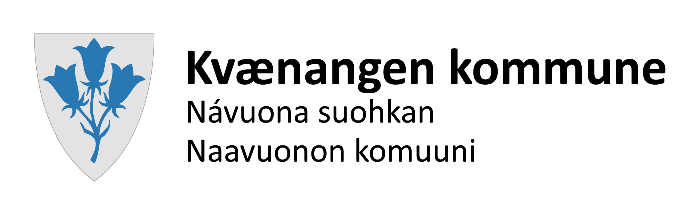 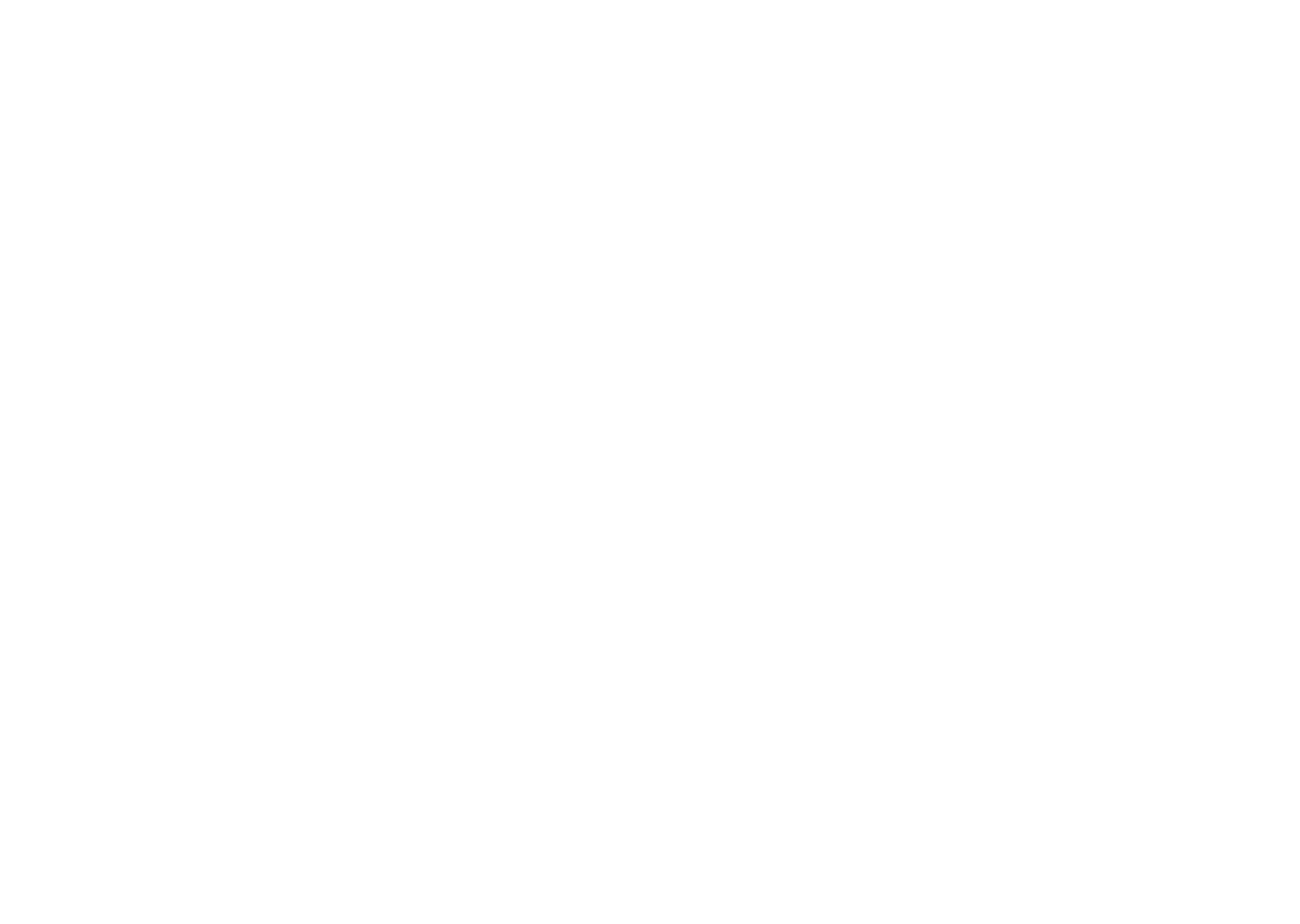 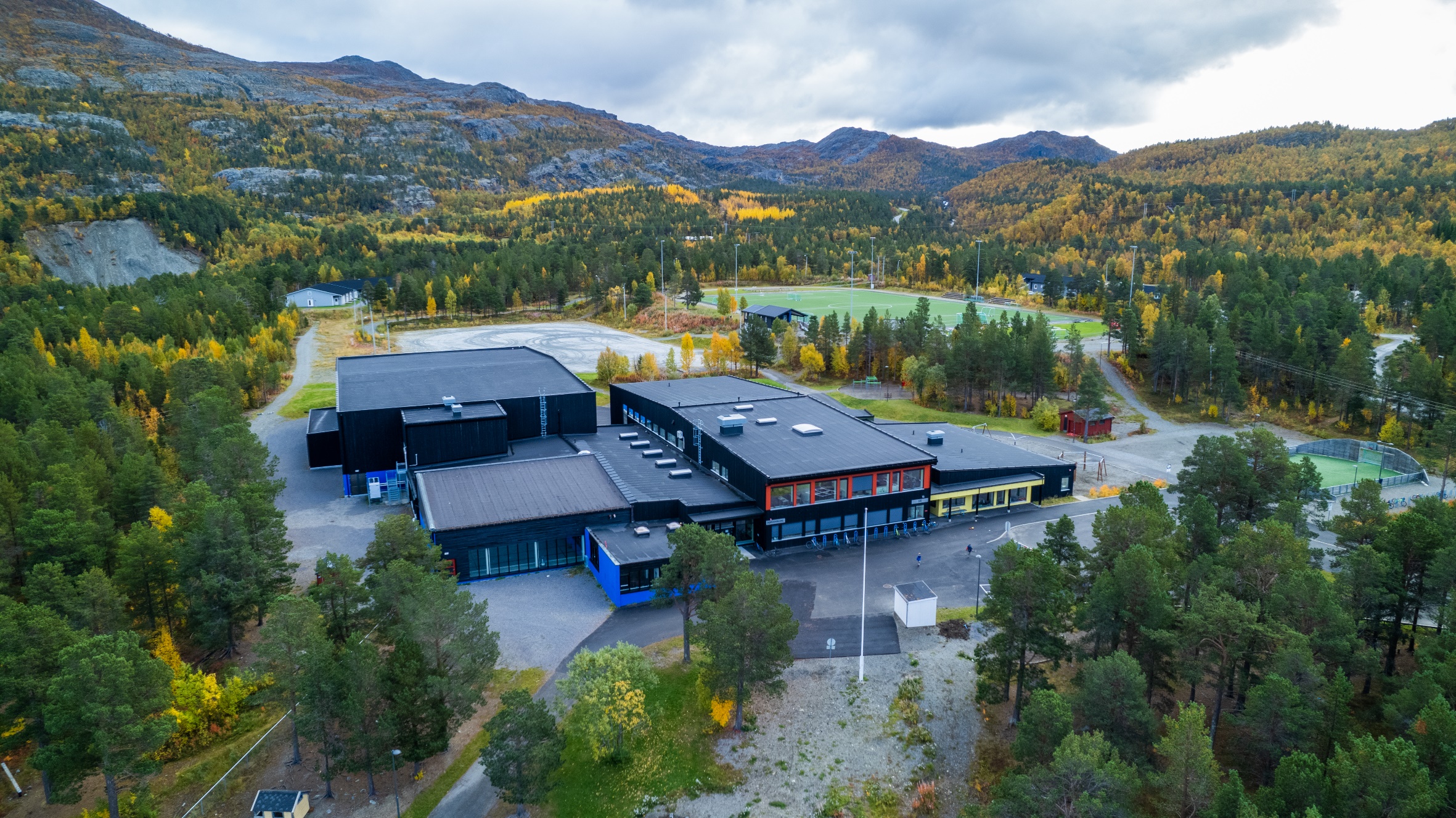 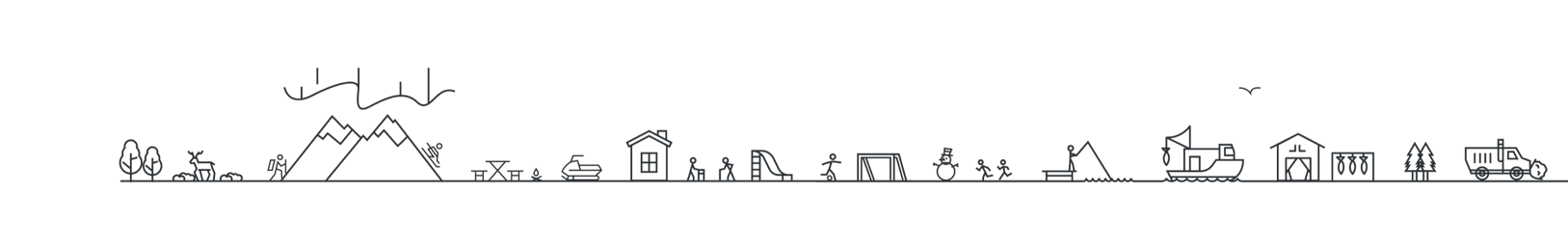 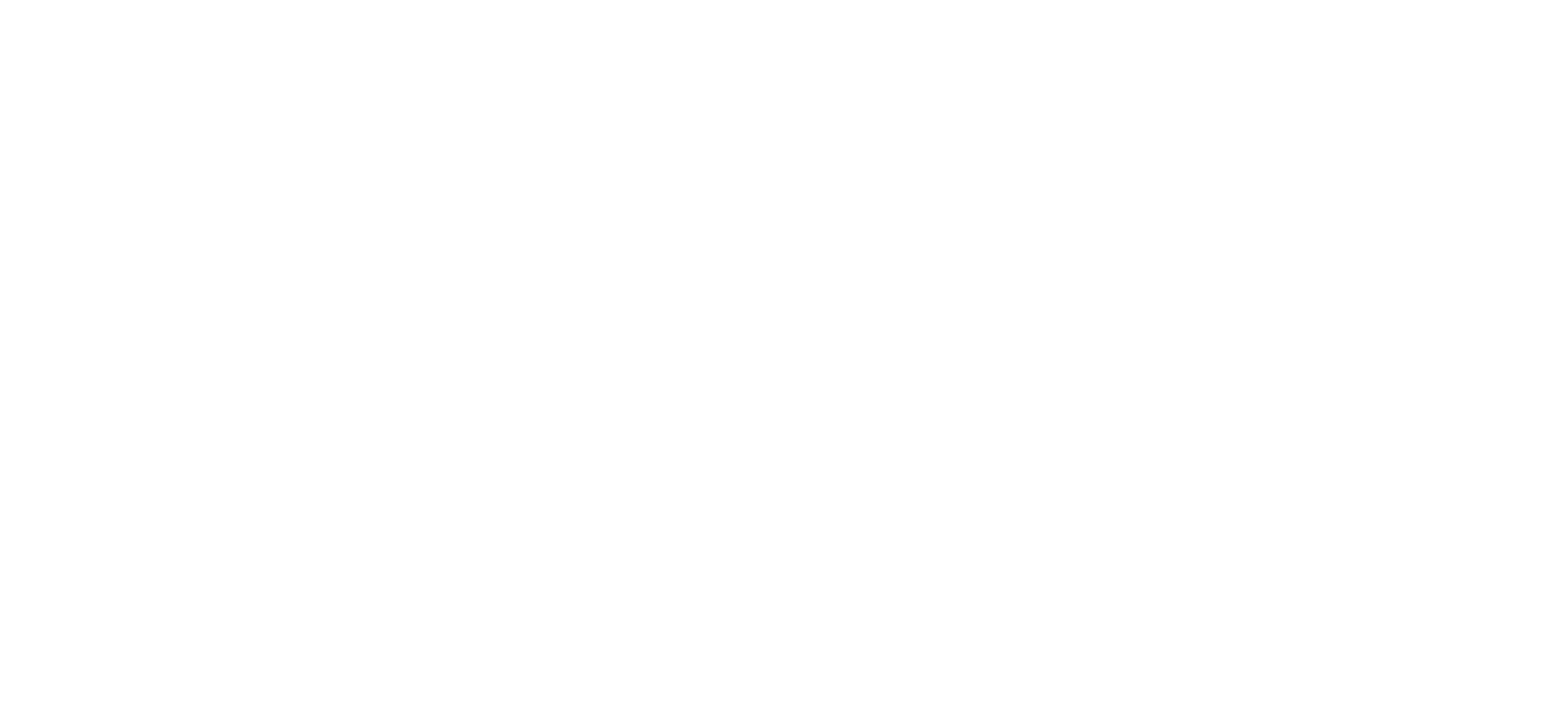 InnledningKommunedelplan for idrett, friluftsliv og kultur består av:Hoveddokumentet Kommunedelplan for idrett, friluftsliv og kulturVedlegg 1 – HandlingsprogramVedlegg 2 – AnleggsregisteretVedlegg 3 – Overordnede føringer og veiledereVedlegg 4 – Begrep og definisjonerKommunedelplan for Idrett, friluftsliv og kultur er hjemlet i plan - og bygningsloven (pbl) § 4-1. I henhold til pbl §11- 1 kan det utarbeides kommunedelplaner for bestemte områder, tema eller virksomhetsområder. Loven legger rammer for organisering og behandlingsprosedyrer. Kommunedelplanens hoveddokument skal rulleres hvert 4. år, og handlingsprogrammet (vedlegg 1) skal revideres årlig og ta utgangspunkt i tiltakene som kommer frem av kommunedelplanens handlingsprogram. Kommunedelplanen er utarbeidet i dialog med, og etter innspill fra; lag, foreninger, elevråd, ungdomsråd og privatpersoner. Kommunedelplan for idrett, friluftsliv og kultur er en tematisk plan som hovedsakelig ivaretar kommunens egne, men også regionale og nasjonale interesser. Kommunedelplanen er uten juridisk hjemmel når det gjelder arealdisponering, og må derfor knyttes til kommuneplanens arealdel og reguleringsplaner for å oppnå hjemmel til arealdisponeringer. Kommunedelplan for idrett, friluftsliv og kultur skal ta utgangspunkt i Kvænangen kommunes langsiktige mål: I kommunen skal det være aktiviteter til hele befolkningen!Formålet med planenPlanen skal ved siden av å være et styringsredskap for politikerne også benyttes i administrasjonens daglige virke for oppfølging av alt innen idrett, friluftsliv og kultur. Målet med planarbeidet er at kommunen i samarbeid med hele befolkningen, næringsaktører og andre brukere skal få en oversikt over anlegg og områder for kultur, idrett og fysisk aktivitet. Planen skal legge grunnlaget for en behovsstyrt utvikling og prioritering av idrettsanlegg, nærmiljøanlegg og aktivitets- og friluftsområder i kommunen. Gjennom innsats innen idrett, friluftsliv og kultur ønsker kommunen å redusere ulike helseutfordringer i befolkningen. Årlig fordeles spillemidler og andre tilskudd til slike kulturarenaer. Midlene skal bidra til egnede lokaler, bygninger og utearealer som gir rom for ulik kulturell virksomhet. Planen er derfor dokumentasjon for å søke statlige spillemidler og andre tilskudd og skal dekke Kulturdepartementets krav til plangrunnlag for at kommende anlegg og anleggsrehabiliteringer kvalifiserer for spillemiddeltilskudd.AvgrensningerKommunedelplanen for idrett, friluftsliv og kultur skal ta for seg kommunens idretts-, friluftsliv- og kulturpolitikk. Planen skal vise hvilke anlegg som er operative og hvilken status de har, ha en plan for disse og en prioritering av fremtidige anlegg. Kulturminner blir holdt utenfor denne planen da de er ivaretatt i egen kommunedelplan for kulturminner. Samtidig vil synliggjøring og tilrettelegging rundt kulturminner og kulturlandskap måtte sees i sammenheng med strategier og tiltak i Kommunedelplan for idrett, friluftsliv og kultur, og motsatt.Minstekrav til planinnhold fra KulturdepartementetMålsetting for kommunens satsing på idrett og fysisk aktivitet, herunder friluftsliv. Målsetting for anleggsutbygging og sikring av arealer for idrett og friluftsliv. Resultatvurdering av forrige plan, med statusoversikt.Vurdering av langsiktige og kortsiktige behov for både anlegg og aktivitet. Det skal gjøres rede for sammenhengen med andre planer i kommunen. Prioritert handlingsprogram for utbygging av idretts- og friluftsanlegg. Oversikt over forventede kostnader knyttet til drift og vedlikehold av planlagte anlegg. Uprioritert liste over langsiktige behov for anlegg. Lokaliseringen av eksisterende og planlagte anlegg, områder for friluftsliv og arealbehov for planlagte anlegg og friluftslivsområder bør framgå av relevante kart.PlanprosessPlanprosessen skal avdekke status i kommunen, synliggjøre udekte behov og avklare om disse kan dekkes og utarbeide strategier for hvordan dette eventuelt kan gjennomføres.Medvirkning og samrådJamfør pbl § 5-1 er det lagt opp til en bred medvirkningsprosess hvor alle interesserte og berørte parter involveres og får anledning til å komme med innspill, både ved planens varsel om oppstart og til planforslaget når dette legges ut til høring og offentlig ettersyn.Medvirkning i planprosesser har flere hensikter, det gir viktige bidrag av kunnskap og fremmer kreativitet i planleggingen, noe som øker kvaliteten på arbeidet. Det gir også økt forståelse om ulike interesser og kan dermed virke konfliktdempende. Ikke minst vil en god medvirkningsprosess gi større forankring og eierskap til plan. Kommunen plikter å tilrettelegge for en aktiv medvirkning. De formelle prosedyrekravene er å anse som minstekrav til saksbehandling og medvirkning. Medvirkning fra kommunens innbyggere, både som enkeltpersoner og gjennom dialog med lag, foreninger og organisasjoner er viktig, ikke minst når det gjelder å avdekke behov, men også i arbeidet med å utforme strategier. Dette er avgjørende for at planen skal kunne gjenspeile og reflektere status og behov innenfor idrett, friluftsliv og kultur i Kvænangen kommune. I arbeidet med kommunedelplanen er det lagt opp til at det skal gjennomføres både formelle høringer (jf. pbl § 5-2), samt samarbeidsmøter. Barn og unges interesserBarn og unge er et nasjonalt satsingsområde, og innspill fra denne gruppen prioriteres. Rikspolitiske retningslinjer for styrking av barn og unges interesser i planleggingen har krav til den kommunale planleggingsprosessen, hvor kommunene skal:vurdere konsekvenser for barn og unge etter plan- og bygningsloven.foreta en samlet vurdering av barn og unges oppvekstmiljø for å innarbeide mål og tiltak i kommuneplanarbeidet.utarbeide vedtekter, bestemmelser og retningslinjer om omfang og kvalitet av arealer og anlegg av betydning for barn og unge, som skal sikres i planer der barn og unge er berørt.organisere planprosessen slik at synspunkter som gjelder barn som berørt part kommer fram og at ulike grupper barn og unge selv gis anledning til å delta.I denne planprosessen er barn og unges interesser ivaretatt gjennom:Ungdomsrådet har hatt et eget møte for å drøfte egne innspill til plan sammen med to representanter fra den interne arbeidsgruppa i kommuneadministrasjon. Skolen, med elevrådet, ble oppfordret til å drøfte temaet og komme med barn og unges ønsker for kultur, idrett og friluftsliv i kommunen. Det ble avholdt eget møte med elevrådet og prosessleder fra den interne arbeidsgruppa i kommuneadministrasjonen. Skolen har flere nærmiljøanlegg som kan benyttes i og utenfor skoletid, dette dekker aktivitetsbehov for barn og unge i alderen 6 – 19 år.Barnetråkk - Gjennom Barnetråkks digitale verktøy har barn og unge registrert og kartfestet hvordan de bruker sitt nærmiljø. Registreringen ble gjennomført i 2015 (https://www.barnetrakk.no/), og viser at barn- og unge i kommunen er ivrige brukere av nærområdene, men også fjellområder i frilufts- og rekreasjons-sammenheng. Friluftsliv er viktig for alle aldersgrupper. I planprosessen er viktige elementer som turstier, skiløyper, toppturmål, rasteplasser ol. kartlagt. Slike elementer må ikke bygges ned. Resultatene brukes i kommunal planlegging.Barnehagen i Kvænangen har i samarbeid med Nord-Troms Friluftsråd siden 2016 hatt et samarbeid om ulike tiltak for å få mer og bedre utetid for barna. Dette er et frivillig samarbeid med Nord-troms kommunene. Når barnehagen er med i prosjektet, så undertegnes kontrakt og midler blir tildelt barnehagen. Det har vært avholdt ulike kurs for ansatte som: «Spikkekurs», «Mat på bål», «Bare bra turmat», «På rett vei», «Snøformingskurs», «Høsting av spiselige ville vekster», og «Småfugler». Aktivitetene som følger prosjektet, ligger i barnehagens årshjul. Barnehagen har mottatt ulikt utstyr i prosjektet, som: Utstyrskasser med bålpannestativ m/fullt utstyr, bøker, øks, sager,16 stk. truger, penger til bålmat, Småfota på tur utstyr, snøformsett, grillhytte i Burfjord og grillhytte i Badderen, og enstangs lavvo.  Samarbeidsmøte for lag, foreninger og organisasjonerKommunen inviterte til en samarbeidsdag for lag, foreninger og organisasjoner, for i felleskap å drøfte nåtidige- og fremtidige behov for idrett, friluftsliv og kultur i kommunen. Eksisterende kommunedelplan har ligget på kommunens nettside, samt vært sendt ut til lag og foreninger slik at de kunne se hva som har vært gjeldende. Slik ble det tilrettelagt for at disse skulle få komme med sine innspill på et tidlig tidspunkt i planarbeidet.Følgende lag, foreninger og organisasjoner deltok på samarbeidsmøtet:Samarbeidsmøtet ble avholdt fysisk og digitalt på kommunehuset i Burfjord 21.11.2023. Det kom 22 representanter fra ulike lag, foreninger og andre organisasjoner. Det ble gjennomført en kort presentasjon av sammenhengene i plansystemet i kommunen, bakgrunnen for kommunedelplanen, organiseringsmuligheter for de som ikke tilhører et lag eller en forening, samt tilgjengelige søknadsportaler. Representantene ble delt inn i ulike grupper og IGP metoden ble benyttet for å få flest mulig innspill. Det var utarbeidet 4 kjernespørsmål fra arbeidsgruppen og de var som følger: Hva vil dere få til/skape? Er det noen aktiviteter/tilbud som dere savner? Hvordan skape struktur i lag /foreninger for å få en enkel drift? Hva trenger/ønsker dere av opplæring?Enkelte tema og ønsker som gikk igjen i tilbakemeldingene kommunen fikk i møtet:Tilrettelegging for eldre og for de med funksjonsnedsettelserOpprette fast struktur for samarbeid mellom lag og foreningerKurs om styrearbeid, regnskap, og søknaderUtstyrslagerBehov for å rekruttere barn inn i aktiviteter etter covid-19Øke åpningstidene på biblioteketKulturtilbudOppgradering av eksisterende anlegg i kommunenKurstilbud på tradisjonelt håndtverkMotoriserte tilbud, verksted for ungdomTett samarbeid med kulturkonsulent/kommunenParkeringsmuligheterSikre tilgjengelige midler, lokaler og utstyr til lag og foreningerFremdriftsplanRammer og forutsetningerMål og rammer for den nasjonale politikken blir formidlet gjennom stortingsmeldinger, rikspolitiske retningslinjer, rundskriv, bestemmelser for tilskuddsordninger m.m.



Sentrale føringerIdrettspolitikkKulturdepartementet er forvalter av idrett, kultur, frivillig virksomhet, pengespill og lotteri. Som begrunnelse for medvirkning og støtteordninger til idrettsformål, har staten tradisjonelt framhevet at idrett og fysisk aktivitet har en egen nytteverdi. Beskrivelsen av idrettens egenverdi tar utgangspunkt i helseperspektivet, glede, mestring og deltakelse i et sosialt fellesskap. Det overordnede mål for statlig idrettspolitikk formuleres gjennom visjonen «idrett og fysisk aktivitet for alle». Alle som ønsker det, skal ha mulighet for å drive med idrett og fysisk aktivitet. Stortingsmelding 26 (2011-2012), Den norske idrettsmodellen, slår fast at staten gjennom idrettspolitikken har et særlig ansvar for barn (6 – 12 år) og ungdom (13 – 19 år), personer med nedsatt funksjonsevne og inaktive. Idrettspolitikken skal bidra til lokale forankrede aktivitetstilbud, både organisert og egenorganisert idrett.FriluftslivspolitikkKlima- og miljødepartementet er fagdepartementet for friluftsliv og har ansvaret for blant annet tilskuddsordninger og lovverk. Gjennom Stortingsmelding 18 (2015-2016) Friluftsliv – Natur som kilde til helse og livskvalitet ønsker regjeringen å bidra til at flere driver med friluftsliv. Prioriterte grupper og områder er; nærmiljø, barn (6 – 12 år) og unge (13 – 19 år), inaktive, de med nedsatt funksjonsevne og personer med innvandrerbakgrunn. Formålet med friluftsloven er å verne friluftslivets naturgrunnlag og sikre allmennheten fri ferdsel og opphold i naturen.HelsepolitikkStortingsmelding 34 (2012-2013), Folkehelsemeldingen, representerer nasjonale myndigheters oppfølging av føringene i folkehelseloven og er en samlet strategi for å utvikle en bærekraftig folkehelsepolitikk. Det å bruke fysisk aktivitet i det forebyggende helsearbeidet er en god strategi som vil kunne gi mer overskudd, trivsel, velvære og mindre sykdom. Stortingsmelding 19 (2015-2016), Folkehelsemeldingen – Mestring og muligheter, peker på nærmiljøet som en viktig arena for videre folkehelsearbeid.KulturpolitikkKulturdepartementet er forvalter av kultur, idrett, frivillig virksomhet, pengespill og lotteri. Kulturlivet skal være mangfoldig, sterkt og uavhengig. Gjennom kunst og kultur utvider vi vår forståelse av oss selv og det samfunnet vi lever i. Vi tvinges til å reflektere, kommentere, kritisere og utfordre. Nasjonalt satses det på kultur gjennom «Den Kulturelle Skolesekken» hvor alle skoleelever i Norge møte profesjonell kunst og kultur av alle slag. For den eldre befolkningen satses det gjennom «Den kulturelle Spaser Stokken».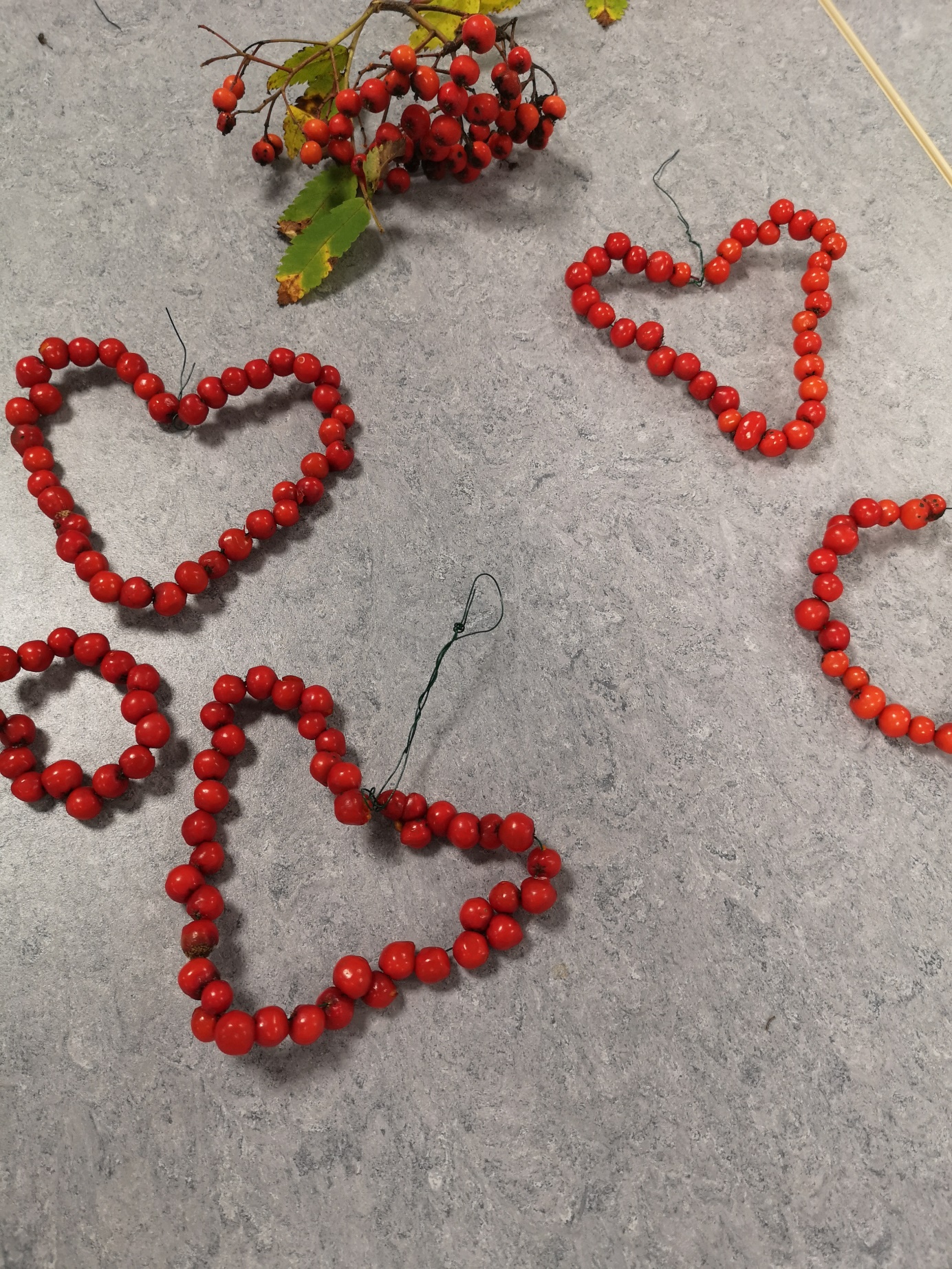 Figur 1: Rognebærhjerter.FrivillighetspolitikkNorge er verdensledende på frivillig arbeid. Innsatsen de frivillige gjør har stor betydning for enkeltmennesker, men også for samfunnet som helhet. Det at folk engasjerer seg og tar ansvar i nærmiljøet, forebygger ensomhet og bygger fellesskap. Frivillighet har en sentral plass i regjeringens plattform og er essensiell for Kvænangen kommune. Samarbeid og samhandling har vært og er viktig for å ta vare på de frivillige og dugnadsånden også i fremtiden.Regionale føringerFylkeskommunen og kulturetaten skal bidra til regional utvikling og legge til rette for deltakelse og opplevelser av høy kvalitet i Troms innenfor hele bredden av kunst- og kulturfeltet, noe som også inkluderer folkehelse, idrett og friluftsliv. Samisk og kvensk kultur er en naturlig og integrert del av kulturtilbudet som utvikles. Fylkeskommunen skal være en sentral tilrettelegger for fysisk aktivitet for alle. Fylkeskommunen har laget en handlingsplan med visjon om «Et Aktivt Troms» og har som hovedmål at alle skal ha mulighet til å drive idrett og friluftsliv som trivselsskapende, helsefremmede og miljøvennlig aktivitet både i idrettsanlegg, i nærmiljøet og i naturen for øvrig. I dette arbeidet er barn (6 – 12 år) og ungdom (13 – 19 år) prioriterte målgrupper. For andre dokumenter som gir viktige føringer for Kvænangen kommune se Vedlegg 3 – Overordnede føringer og veiledere.Kommunale føringerKommunens idretts-, friluftsliv- og kulturpolitikk er forankret i kommuneplanens samfunnsdel (2021-2032). Kvænangen kommune vil:Anerkjenne kultur, idrett og friluftsliv som viktige tilbud og tilskudd til attraktiviteten i lokalsamfunnene. Delmål:Kommunens kultur- og idrettstilbud skal styrkes som en del av lokalsamfunnets attraktivitet for tilflytting.Kvænangen kommune skal stimulere til mer dugnad ved å støtte og følge opp lag og foreninger.Kommunens tilbud innen friluftsliv skal videreutvikles. Kommunen skal balansere hensynet til innbyggerne, beite, naturmangfold, vannforekomstene og reiselivet.Spesialiteter som breopplevelser, randonee, toppturer, fjordcruise, hvalsafari, nordlysopplevelser og havfisketurisme skal inngå i kommunens satsninger.Kommunen skal informere tilreisende om farer forbundet med ferdsel i Kvænangen, på land og til sjøs ved å utarbeide og publisere en risikooversikt for friluftslivet i kommunen.I Kvænangen kommune er det flere aktive lag og foreninger som organiserer ulike tilbud innen kultur og fysisk aktivitet for alle aldersgrupper. Tilrettelegging av de gode møteplassene, slik at disse kan drive og utvikle den kulturelle virksomheten, idretten og friluftslivet i kommunen, er svært viktig. Ildsjeler og frivillige er de beste utviklingsaktørene i lokalsamfunnet. Ved å involvere og anerkjenne deres rolle som samfunnsutviklere kan kommunen styrke sin utviklingskapasitet og kompetanse betraktelig. Dette vil bidra til bolyst og aktive lokalsamfunn! Kommunen skal fremheve arealer med gode kvaliteter, ulik grad av tilrettelegging og god tilgjengelighet. Det omfatter både arealer i nærmiljøet, frilufts- og naturområder i og ved sjø- og vassdrag, friluftsområder som er spesielt tilrettelagt for alle, parkeringsplasser og helt inngreps- og støyfrie naturområder. Nærmiljø er et prioritert felt. I planbeskrivelsen for kommuneplanens arealdel understrekes det at friluftsliv er viktig for folk i Kvænangen. I den forbindelse vil det bli gjennomført en kartlegging av kommunens friluftsområder og bruken av disse. Kommunedelplan for idrett, friluftsliv og kultur må sees i sammenheng med Kommuneplanens samfunns- og arealdel, Kystsoneplan, og andre temaplaner for kommunen.Avsatte arealer i kommuneplanens arealdelKommuneplanens arealdel for Kvænangen kommune 2017-2029 viser sammenhengen mellom framtidig samfunnsutvikling og arealbruk. Den angir hovedtrekkene i arealdisponeringen og setter rammer og betingelser for hvilke nye tiltak og ny arealbruk som kan settes i verk, samt hvilke viktige hensyn som må ivaretas ved disponeringen av arealene. Tabell 1: Tabellen viser ulike formål knyttet opp mot idrett, friluftsliv og kultur som er avsatt i kommuneplanens arealdel. Vær oppmerksom på at i tillegg til formålene nevnt i tabellen, er store deler av kommunen avsatt til formålet LNFR (landbruk-, natur- og friluftsformål samt reindrift). Arealer knyttet opp mot kultur kan også inngå i andre formål som ikke er tatt med her; f.eks. formålet sentrumsområde. I tillegg vil det også være avsatt arealer i ulike reguleringsplaner som kan knyttes opp mot idrett, friluftsliv og kultur, men disse fremgår ikke av tabellen.Avsatte arealer i kystsoneplanKystsoneplanen for Kvænangen kommune er en kommunedelplan (del av kommuneplanens arealdel som gjelder for sjøområdene) som i hovedsak dekker sjøarealene i kommunen. Den gjelder kun for noen mindre landarealer. Dette er mindre holmer, samt et område i Nordbotn.Tabell 2: Tabellen viser ulike formål knyttet opp mot idrett, friluftsliv og kultur som er avsatt i kystsoneplanen for Kvænangen kommune. Kystsoneplanen gjelder, men noen mindre unntak, kun for kommunens sjøarealer.Økonomiske virkemidlerDet er en rekke midler og tilskuddsordninger som er tilgjengelig å søke på for tiltak som retter seg mot idrett, friluftsliv og kultur. Man kan søke til det offentlige, men også gjennom fond og legat. Det gjøres oppmerksom på at tilskudd er søknadspliktige og kan komme med særskilte rammer og vilkår i form av hvem som kan søke, søknadsgrunnlag/ formål og vilkår til utbetaling. Ved tildeling av midler er søker ofte bundet til et sett bestemmelser tilknyttet det utbetalte tilskuddet. Eksempler på hvor man kan søke midler og tilskudd følger i de neste delkapitlene (listen er ikke uttømmende).Spillemidler – anlegg til idrett og fysisk aktivitet i kommuneneInnenfor denne ordningen gis det tilskudd til følgende anleggstyper:Ordinære anlegg: Dette er anlegg for organisert idrett og fysisk aktivitet samt egenorganisert aktivitet.Nærmiljøanlegg: Dette er utelukkende anlegg til utendørsanlegg for egenorganisert, fysisk aktivitet, som ligger i tilknytning til bo- og/eller aktivitetsområder. Nærmiljøanlegg skal være fritt, allment tilgjengelig for egenorganisert, fysisk aktivitet, først og fremst for barn og unge (6 – 19 år), men også for lokalbefolkningen ellers. Nærmiljøanlegget kan unntaksvis brukes til organisert, idrettslig aktivitet, men egenorganisert, fysisk aktivitet skal ha førsteprioritet.Staten har som mål å bidra til at det tilrettelegges for at flest mulig kan drive med idrett og fysisk aktivitet. Der det er gjort en behovsvurdering av anlegg, kan tildeling av spillemidler være et slikt bidrag. Spillemidler er den delen av overskuddet fra Norsk Tipping AS som skal brukes for tilrettelegging og stimulering av fysisk aktivitet, kultur- og idrettsanlegg. Kulturdepartementet forvalter den delen av overskuddet som er avsatt til idrettsformål og fysisk aktivitet, mens Fylkeskommunen forvalter overskuddet som skal gå til lokale kulturarenaer. Spillemidler til anlegg er hjemlet i lov om pengespill m.v. (pengespilloven) av 28. august 1992 nr. 103 med senere endringer. Spillemidler til bygging og rehabilitering av idrettsanlegg vil kunne øke befolkningens mulighet til å drive både egenorganisert aktivitet og aktivitet i regi av den frivillige medlemsbaserte idretten. Den viktigste målgruppen for bruk av spillemidler til idrettsformål er barn (6 – 12 år) og unge (13 – 19 år), de med nedsatt funksjonsevne og de som i dag er fysisk inaktive. Hvem som kan søke, hvordan man søker og krav til søknad m.m. kan leses i Bestemmelser om tilskudd til anlegg for idrett og fysisk aktivitet – 2023.Gå til https://www.anleggsregisteret.no/ for mer informasjon om tilskuddsmidler til idrett, fysisk aktivitet, lokale kulturarenaer, løypetiltak i fjellet og overnattingshytter.IdrettLokale aktivitetsmidler (LAM) er en tilskuddsordning fra Kulturdepartementet til medlemsbaserte lokale lag og foreninger. Midlene skal bidra til økt idrettsaktivitet, deltakelse og frivillighet. Det er arbeidet i det enkelte idrettslag for barn (6-12 år) og ungdom (13-19 år) som skal tilgodeses. Kvænangen idrettsråd fordeler LAM til idrettslagene etter retningslinjer fra KUD og anbefalinger fra NIF. Tildelingskriteriene lokalt fastsettes på idrettsrådets årsmøte. Spillemidler til utstyr forvaltes av Norges idrettsforbund og olympiske og paralympiske komité (NIF). Lag og foreninger, inkludert særforbund, tilknyttet NIF kan søke om tilskudd.Se www.idrettsanlegg.no og www.idrettsforbundet.no  for mer informasjon!FriluftslivDet satses bredt på friluftsliv. Miljødirektoratet har en rekke tilskuddsordninger som kan søkes. Blant annet driftstøtte til interkommunale friluftsråd, sikring av friluftslivsområder, skilting og merking av turløyper og tilskudd til aktivitetsfremmende tiltak for friluftsliv. Kulturdepartementet har tilskudd for løypetiltak i fjellet og overnattingshytter. Landbruksdirektoratet har midler gjennom regionalt miljøprogram og spesielle miljøtiltak i jordbruket (SMIL midler). Troms fylkeskommunes tilskudd til fysisk tilrettelegging for friluftsliv i nærmiljøet der man kan søke om tilrettelegging i form av bord, benker, gapahuker, klopping og mer er også verdt å nevne. Her kan det også søkes midler til skilting og merking av turløyper.Se www.frifo.no , www.soknadssenter.miljodirektoratet.no  og Folkehelse, idrett og friluftsliv - Troms fylkeskommune for mer informasjon!Kultur Gjennom Kulturdepartementet, Fylkeskommunen, Sametinget og Kulturrådet kan man søke midler og tilskudd for ulike små og store kulturprosjekter. For eksempel kan tilskudd bidra til kunst- og kulturarenaer, både inne- og utendørsanlegg. Til flerbruks- eller spesiallokaler som bibliotek, bygg for museum og konsertsal. Midlene kan benyttes til nybygg, ombygging og modernisering av kulturbygg, men ikke til vedlikehold eller drift.Se http://www.tromsfylke.no/#/innhold/tjenester/tilskudd/spillemidler-til-kulturarenaer/ for mer informasjon.Kommunale midlerKommunens oppgave er å veilede i forbindelse med anleggsutbygging og foreta en løpende vurdering av anleggsbehovene ut fra geografiske og befolkningsmessige forhold. Kommunen utlyser årlig tilskuddsmidler til ulike formål. Eksempler på slike tilskuddsmidler følger. Tilskudd til lag, foreninger og samfunns- og grendehus i Kvænangen kommuneLag, foreninger, samfunns- og grendehus kan søke om tilskudd til utstyr, aktiviteter og arrangementer innen idrett, friluftsliv og kultur. Målet er å skape nye tilbud og å opprettholde og videreutvikle allerede eksisterende tilbud. Aktiviteter og arrangementer rettet mot barn og unge vil bli prioritert. Dersom laget eller foreningen integrerer og aktiviserer eldre eller de som har funksjonsnedsettelser tas dette med. Søknaden må inneholde konkret beskrivelse av hva midlene skal brukes til. Tilskudd til nærmiljøtiltakKommunestyret har avsatt særskilte investeringsmidler til nærmiljøtiltak. Nærmiljøtiltak skal motivere og oppmuntre til investeringer og tilrettelegging eller opprustning av sosiale møteplasser i nærheten der folk bor, som for eksempel park, bålplasser, uteområder, lekeområder, turområder og turstier. Tiltaket skal bidra til å ivareta og styrke stedskvaliteter i nærmiljøet, nye og/eller eksisterende anlegg, og legge til rette for tilgjengelige rekreasjons- og friluftsområder i nærmiljøet. Det stilles krav om at anlegget skal være åpent for allmennheten. Støtte til nærmiljøtiltak skal være et bidrag til investeringer og tilrettelegging av anlegg i nærmiljøet. Det forutsettes egeninnsats og egenaktivitet (dugnad) fra søkerens side. Søker er ansvarlig for drift og vedlikehold av anlegget. Søker må innhente nødvendige godkjenninger fra grunneier og plan- og bygningsmyndighet før igangsettelse. Disse midlene er øremerket til investeringer og kan ikke brukes på drift. Formannskapet står fritt til å fastsette størrelsen på støtte inntil kr. 75 000,- pr. tiltak/ prosjekt, og kan gjennom det enkelte vedtak knytte særskilte vilkår til utbetalinger.Kommunalt informasjonsarbeidKvænangen kommune skal aktivt synliggjøre de ulike aktivitetstilbud, leke- og idrettsanlegg og tur- og fritidsområder gjennom kommuneplaner, hjemmeside og sosiale medier. Informasjonsarbeidet skal gjøres i samarbeid med lag og foreninger, organisasjoner, privatpersoner og andre som står ansvarlige for de ulike tilbudene.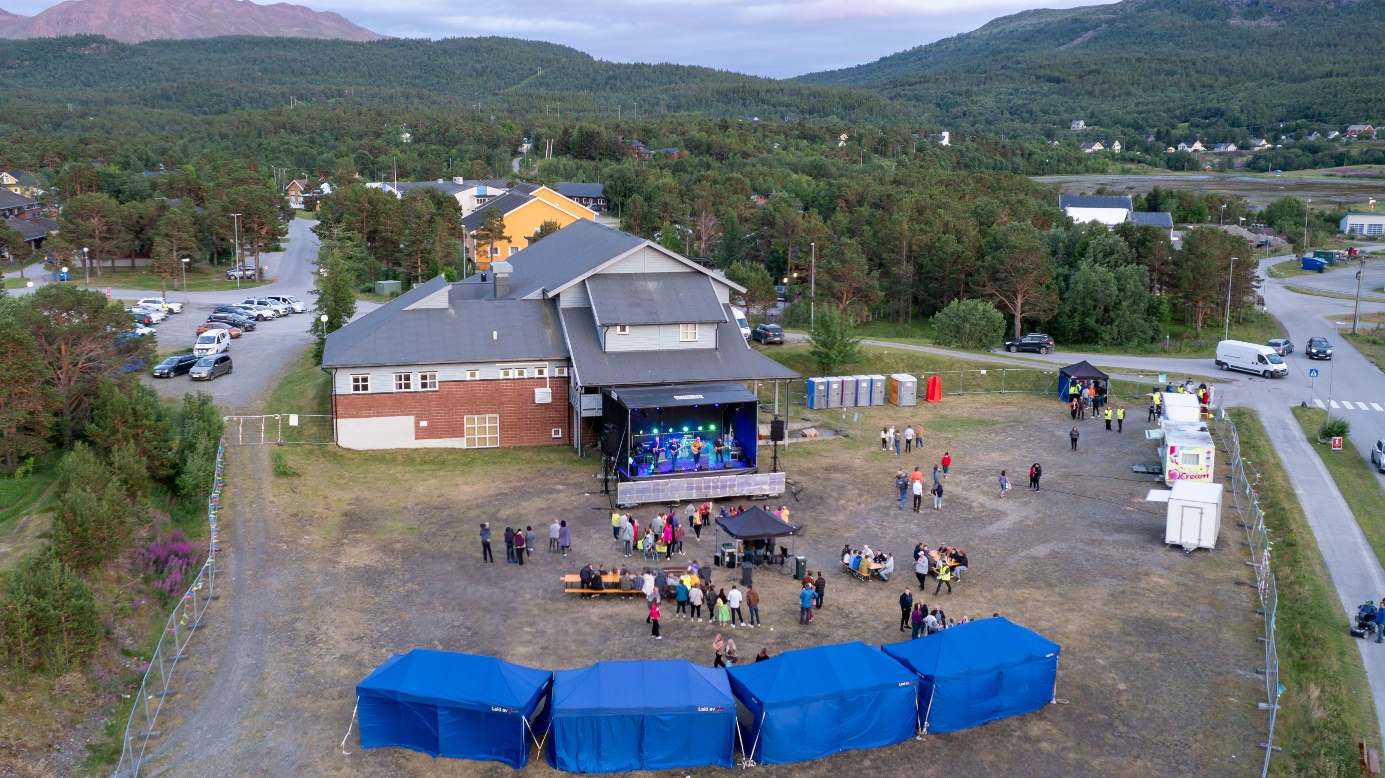 Figur 2: Utendørskonsert ved flerbrukshuset.Befolkningsutvikling i kommunen Bosettingsstrukturen i Kvænangen kommune kjennetegnes av små bygder og spredt bosetting. Tjenestetilbudet i bygdene reduseres, i takt med nedgang i innbyggertallet som per 01.01.2024 er 1118 personer. Befolkningsutviklingen i Kvænangen kommune har gått i negativ retning. Fra 1951 til 2023 har folketallet gått ned fra 2511 til 1118 innbyggere. De siste 10 årene har innbyggertallet falt med 127 mennesker.Kvænangen har en stor andel sesongbeboere i forhold til innbyggertallet. Ifølge tall fra Landbruksdirektoratet, har rundt 400 personer tilknyttet reindriften sommerboplass i kommunen. I tillegg er det 378 registrerte fritidsboliger i kommunen, som utgjør bortimot 800 personer. Disse anslagene kan tyde på at kommunen kan ha et tilskudd av innbyggere på inntil 1200 personer. Disse oppholder seg i kommunen og tar del i lokalsamfunnet, men er ikke registrert som kommunens innbyggere.Henviser for øvrig til kommunens kunnskapsgrunnlag.Figur 3: Framskrevet folkemengde i Kvænangen kommune 2023-2050 (hovedalternativet MMMM). Kilde: Statistisk sentralbyrå.Folkehelseprofil 2023 for Kvænangen kommune Hvert år publiserer Folkehelseinstituttet en folkehelseprofil for alle landets kommuner. De utarbeides for å være et verktøy i kommunenes oversiktsarbeid over innbyggernes helsetilstand og oppvekstsvilkår, og hva som påvirker dette. Den skal fremheve noen av kommunenes styrker og utfordringer – men må tolkes i lys av lokalkunnskap. Indikatorer på barn og unges oppvekstmiljø hentes stort sett fra Ung-data undersøkelsen, som er et spørreskjema om hvordan det er å vokse opp på ulike steder. I Kvænangen kommune ble denne undersøkelsen sist gjennomført i 2017, men gjennomføres på nytt i mars 2024. 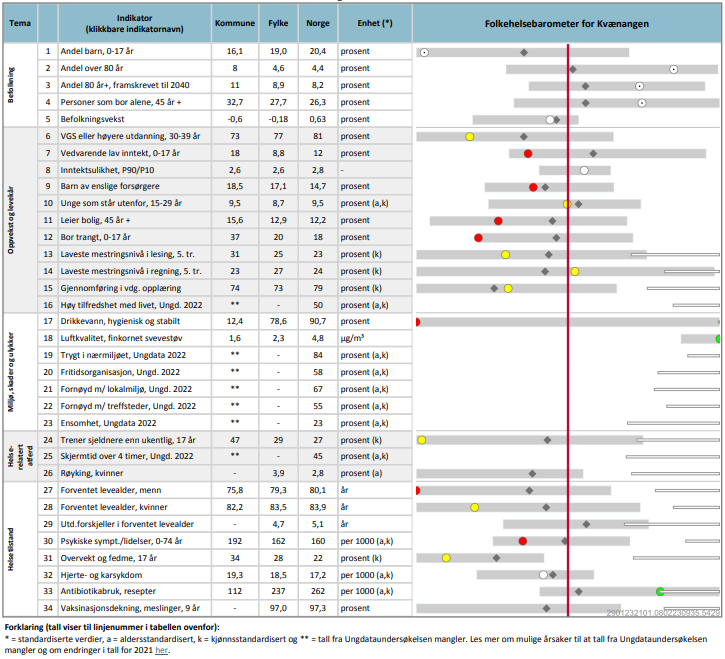 Figur 4: Folkehelseprofil 2023 for Kvænangen kommune. Kilde: Folkehelseinstituttet.Nytt oversiktsdokument for folkehelse i Kvænangen kommune er under utarbeidelse. Dette vil gi en større oversikt over innbyggernes helse, en bredere forståelse for påvirkningsfaktorer og samtidig rette fokus mot viktige satsningsområder for videre folkehelsearbeid.Resultatvurdering av forrige planKommunedelplan for idrett og fysisk aktivitet 2018- 2022 har fungert som et styringsverktøy frem til nå. Anlegg vurdert 2018-2022Andre tiltak som er finansiert, igangsatt og ferdigstiltRundvannet – Rasteplass og universell utforming: I samarbeider med Nord-Troms Friluftsråd oppgraderer og utvider Verneområdestyret den eksisterende rasteplassen ved Rundvannet i Kvænangsbotn LVO. Her opparbeides adkomst og rasteplass med ny gapahuk, ny bålplass, toalettfasiliteter og treplantinger rundt og ned til vannkanten. Alt med en universell utforming. Prosjektet startet i 2017, ferdigstilt 2020. Det er ønsker om å få til en universell utforming av sti fra parkering til gapahuk, finansiering er i orden, men prosjektet er usatt per d.d. Kvænangsbotn - Restaurering av kjørespor: Verneområdestyret har finansiert deler av et prosjekt som har til formål å gjøre forsterknings- og eller restaureringstiltak på kjørespor som er tilknyttet befaring og vedlikehold av sperregjerder for reindrifta.Sørstraumen – Innfallsport til landskapsvernområdet: Dette har vært et samarbeidsprosjekt utviklet og finansiert av samarbeidspartnere, Statskog, Troms Fylkeskommune og Verneområdestyret. Kommunen, Næringshagen, Friluftsrådet, Kvænangshagen Verdde og Verneområdestyret har vært og er involvert i prosjektet. På Sørstraumen blir det utviklet et utstillingsrom inne i Næringshagen med toalettfasiliteter og et uteanlegg med rasteplass, bålplass, informasjonstavler om landskapsvernområdet og informasjonstavler om friluftsliv i Kvænangen kommune generelt. Prosjektet har pågått siden 2013 og ble ferdigstilt i 2018.Turkart: I regi av Nord-Troms Friluftsråd ble det, i et felles turkartprosjekt for medlemskommunene, laget turkart for hver kommune. Temaplan for stier, løyper og friluftsliv: Kvænangen har utarbeidet en egen plan i samarbeid med Nord-Troms Friluftsråd. Konklusjon av resultatvurderingDet har vært liten aktivitet når det gjelder utbygging av nye og rehabilitering av eldre anlegg de siste årene, men aktiviteten har i de siste årene tatt seg opp. Noe er gjennomført, mye gjenstår og innspill fortsetter å komme inn. I videre planarbeid er det viktig at kommunen synliggjør muligheter, stimulerer og veileder i søknadsprosesser for tilskudd til nye anlegg og utviklings- og/eller rehabiliteringsplaner for eksisterende anlegg. Den frivillige innsatsen som blir gjort gjennom lag, foreninger og ressurspersoner må videreføres og samkjøres med øvrig tilretteleggingsapparat som verneområdene, friluftsrådet, kommunen og andre instanser. Måloppnåelse vil kun skje gjennom samarbeid. Tidligere anlegg og planer som ikke er gjennomført, men som gjennom oppdaterte behovsundersøkelser viser seg fortsatt relevante, vil bli tatt med i planarbeidet for kommende periode.Anlegg og aktivitet- status og vurderingKapitel 6.1 – 6.4 viser oversikt over anlegg, aktiviteter og områder for idrett, friluftsliv og kultur. Her presenteres status og vurderinger for ulike anlegg og aktiviteter i Kvænangen kommune. Et av kravene for anlegg som det skal søkes spillemidler for, er at det må være registrert i Anleggsregisteret. Det er kommunen som har ansvaret for å holde anleggsregisteret oppdatert. I registeret vil anleggene få tildelt et eget nummer - Anleggsnr. I anleggslistene som følger er det anlegg med og uten nummer. Anlegg som i tabellene ikke har et nummer er ikke registrert i anleggsregisteret og er ikke finansiert med spillemidler.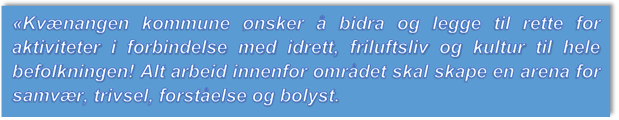 AnleggsoversiktSamfunns- og grendehusI Kvænangen kommune er det mange samfunns- og grendehus. Disse er sentrale både i bruk og lokalitet i de ulike lokalsamfunnene spredt rundt i Kvænangen. De er fantastiske samlings- og kulturarenaer og har et bredt utvalg av bruksområder. Festligheter, begravelser, møtevirksomhet, valg, kurs, trening, skytebane, kulturtilbud og kafé. Slik dekker de mye av befolkningens behov og skaper levende og bærekraftige samfunn. De er hjertet i bygdene!  IdrettI Kvænangen er det flere lag, foreninger og ildsjeler som organiserer idrett og fysisk aktivitet i kommunen:  Burfjord idrettslag (NIF) Kvænangen Rideklubb (NIF)Kvænangen skytterlagSpildra skytterlagKvænangen jeger- og fiskerforeningKvænangen SnøscooterforeningYtre-Kvænangen SnøscooterforeningAlteidet Ungdoms- og IdrettsforeningBadderen BygdelagJøkelfjord SamfunnshusKjækan Skoles VennerKvænangsbotn GrendehusReinfjord BygdelagSegelvik VelforeningSpenstiTreningshagen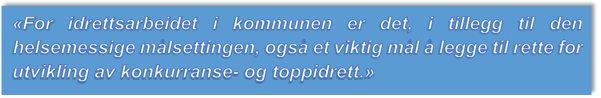 I tillegg til organisert og registrert aktivitet i lag og foreninger kommer egenaktivitet blant befolkningen i Kvænangen kommune. Uorganisert aktivitet i befolkningen er vanskeligere å kartlegge. Nivået av uorganisert aktivitet i kommunen finnes det ikke spesifikk statistikk på. Dersom man ser på den nasjonale statistikken over deltagelse på ulike treningsaktiviteter, ser man at aktivitetsnivået har økt de siste årene, vi trener mer og vi beveger oss ut i fri natur mer enn før. Det gjelder unge som eldre. Hvor i landet vi bor har lite å si for treningsvanene (Levekårsundersøkelsen EU-SILC 2021). På bakgrunn av dette kan vi anta at uorganisert aktivitet er relativt høy i vår kommune også. SSB levekårsundersøkelse Figur 5: Deltatt på treningsaktivitet siste 12 måneder, personer over 16 år. Kilde: SSB (levekårsundersøkelsen EU-SILC 2021, tabell 13390).Kvænangen idrettsråd Idrettsrådet består av alle idrettslag i kommunen som er medlemmer av Norges Idrettsforbund. Kvænangen kommune har to idrettslag som er registrert i NIF. Kommuner med flere enn tre idrettslag registrert i NIF skal ifølge NIFs lovverk ha et idrettsråd. Idrettsrådet skal jobbe for best mulig forhold for idretten i kommunen og skal være en samarbeidsarena mellom lag, idrettskrets og kommune. I tillegg til å fordele Lokale aktivitetsmidler (LAM), formidler de idrettslagenes behov for anlegg til kommunale myndigheter.Idretts- og flerbrukshallI sammenheng med bygging av ny skole i Kvænangen kommune, ble en ny idretts og flerbrukshall satt opp og sto ferdig våren 2020.  Med sine 1400m2 er det, i tillegg til hallen, plass til fasiliteter som ny tribune, garderobe og badstue. Selve hallen som har full håndballbanestørrelse, kan ved behov deles i 3 deler.  Kommunen ønsker å legge til rette for at lokale lag og foreninger og andre åpne treningsgrupper kan tilby et bredt spekter av aktivitetstilbud for innbyggerne i Kvænangen. Derfor er det mulig å leie lokalene gratis på tidspunkter kommunens egne institusjoner selv ikke har behov for dem. Flerbrukshall og svømmehall i Kvænangen - Kvænangen kommune (kvanangen.kommune.no)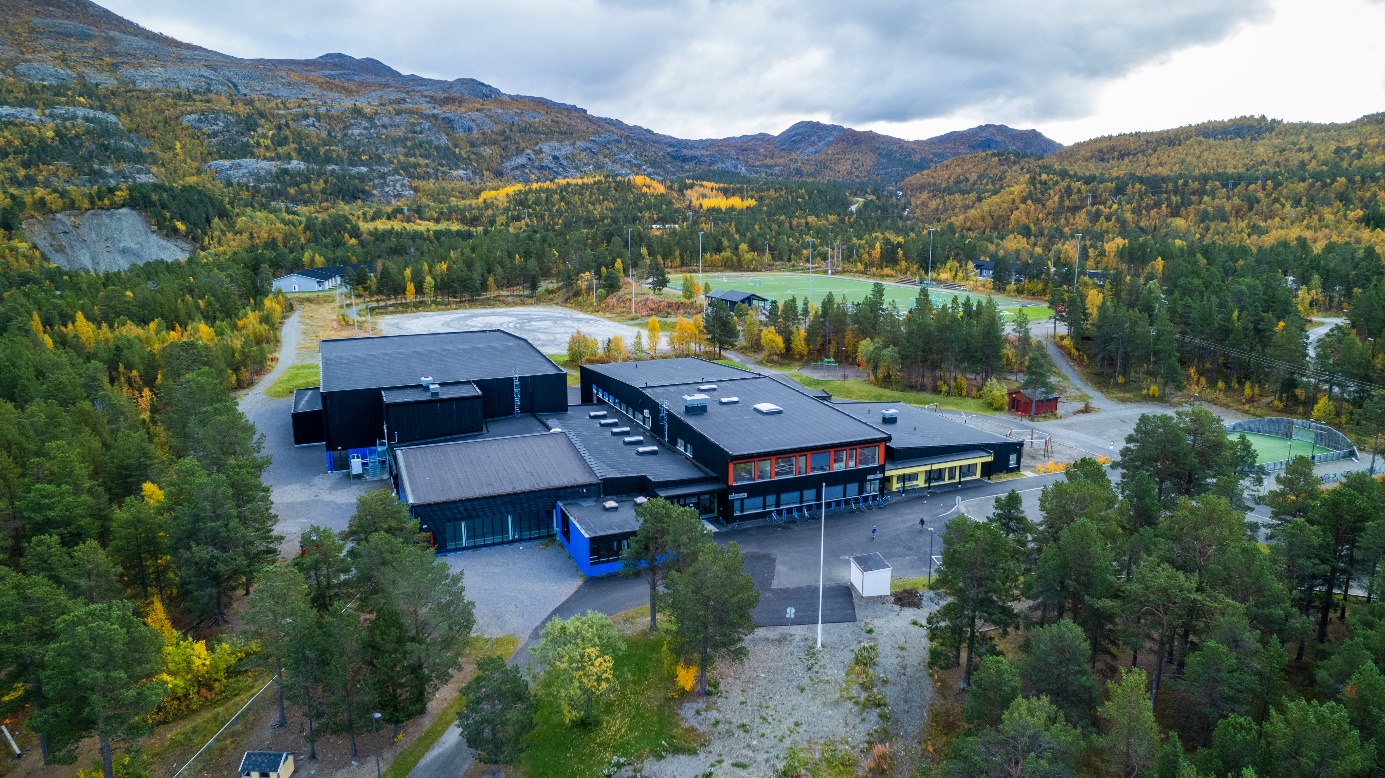 Figur 6: Sentralanlegget ved Kvænangen barne- og ungdomsskole som inkluderer idretts- og flerbrukshallen.SvømmehallSvømmehallen som ligger i tilknytning til idrettshallen og Kvænangen barne- og ungdomsskole i Burfjord ble totalrenovert første gang i 2006/07, deretter ifm bygging av ny skole i 2019/20. Svømmehallen var stengt under bygging, men ble åpnet igjen i 2020.
Flerbrukshall og svømmehall i Kvænangen - Kvænangen kommune (kvanangen.kommune.no)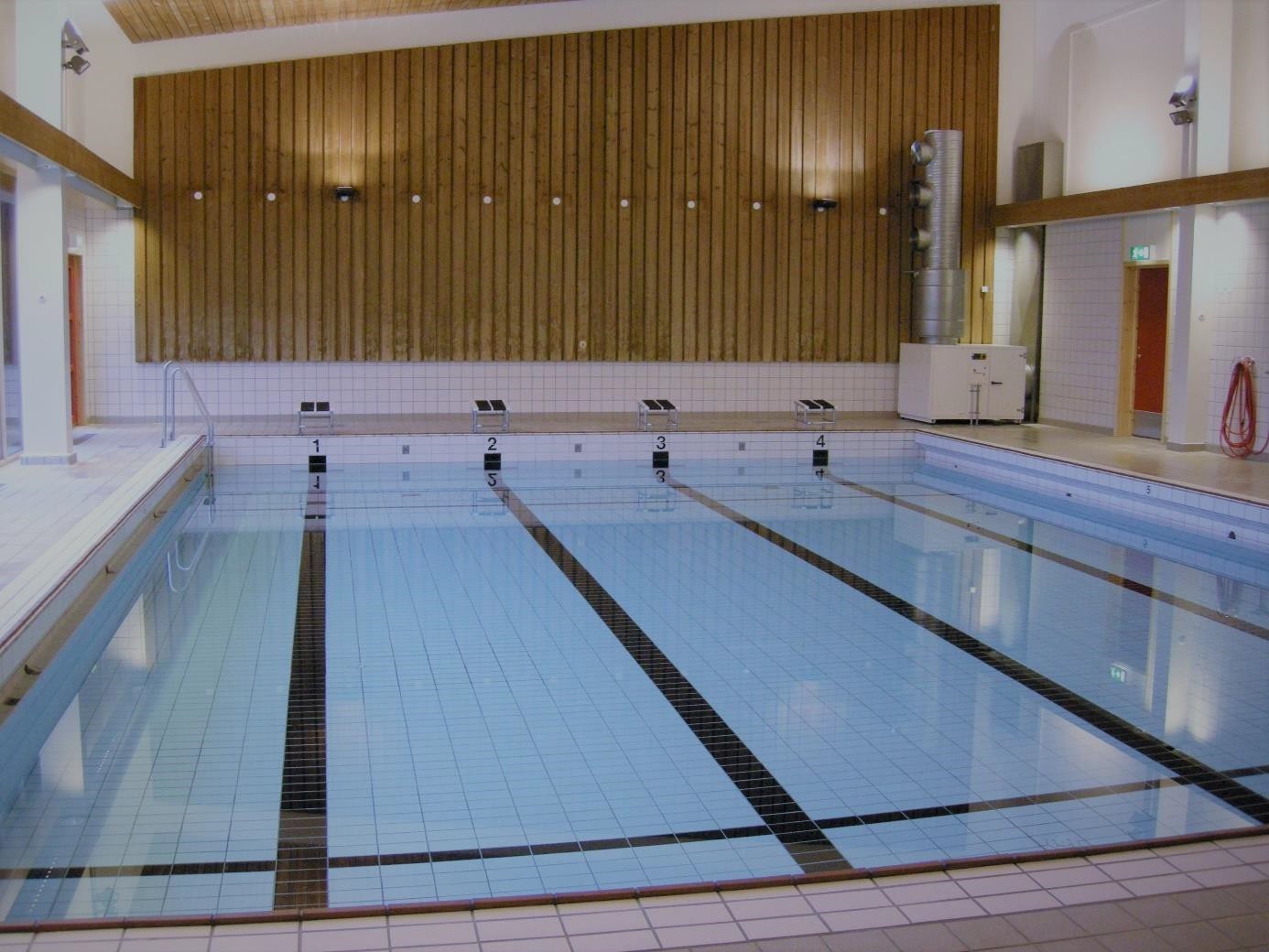 FriidrettsanleggDet er løpebane rundt kunstgressbanen tilknyttet Kvænangen sentralidrettsanlegg. Fotballbaner og ballbingerSætra ballbinge ble i 2002 satt opp i tilknytning til Badderen Nærmiljøanlegg som inkludere grusbane, klubbhus, lysløype og utendørs miniatyrskytebane. Gressbanen tilknyttet Kvænangen Sentralidrettsanlegg ble i 2016 fjernet til fordel for ny kunstgressbane gitt navnet MOWI stadion. Under bygging av nye Kvænangen Barne- og Ungdomsskole ble gammel ballbinge revet og ny ballbinge ble satt opp i 2020. Ballbingen ligger pent til som del av både Kvænangen Sentralidrettsanlegg og nærmiljøanlegget rundt nye Kvænangen Barne- og Ungdomsskole.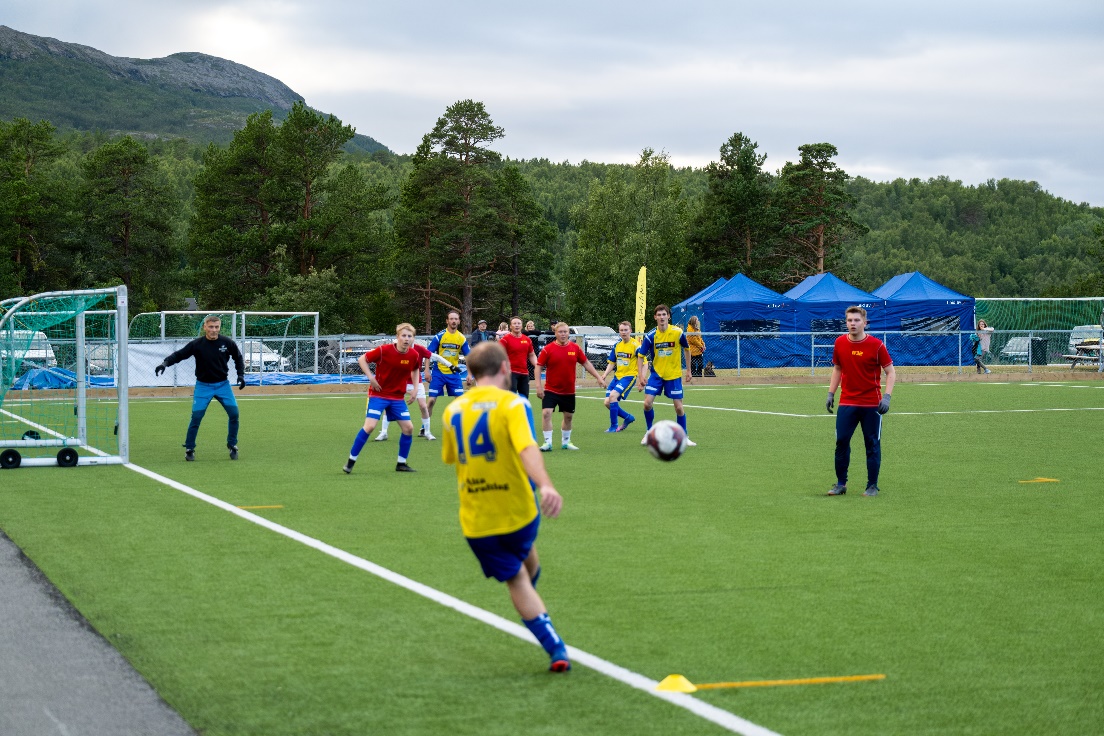 Figur 7: Fra Verddeturneringen 2023.NærmiljøanleggNærmiljøet er de omgivelsene vi lever i og bruker mesteparten av tiden. Det som finnes i våre omgivelser, har derfor stor betydning for livskvalitet. Grønne områder og sosiale møteplasser i nærmiljøet inkluderer og skaper trivsel og trygghet. Kvænangen kommune ønsker å tilrettelegge for økt fysisk aktivitet og sosiale møteplasser i nærmiljøene i samarbeid med grendelagene, lag og foreninger. Det er få nærmiljøanlegg som er tilrettelagt for barn, unge, eldre og de med nedsatt funksjonsevne i kommunen. Av de anleggene som finnes er tilstanden til flere dårlig og trenger oppgradering. Kvænangen Barne- og ungdomsskole har fått ett nytt nærmiljøanlegg i forbindelse med bygging av nytt skolebygg. Burfjord barnehages nærmiljøanlegg trenger en oppgradering, avd. Badderen barnehages nærmiljøanlegg har fått en oppgradering i de siste årene, men har fremdeles behov for oppgradering. I Kjækan er lek- og aktivitetsområdet i tilknytning til gamle Kjækan skole mye brukt, men dette anlegget er i dårlig tilstand, skolen driftes ikke som skole, men er kjøpt opp og drives av en forening. Antall nærmiljøanlegg i kommunen må opp. Da spesielt i tilknytning til skole og barnehager, men også i tilknytning til bo- og aktivitetsområder rundt i kommunen. Dette er tilrettelegging for uorganisert aktivitet som vil være et viktig satsningsområde også sett i et fremtidig folkehelseperspektiv. Anlegg for uorganisert aktivitet og sosiale møteplasser vil kunne løfte lokalsamfunnet og gi den tilhørighet og bolyst som kommunen ønsker.  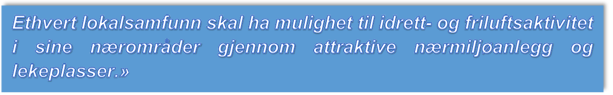 HoppbakkeHoppsporten i kommunen ligger nede og behovet for anleggsutbygging er derfor ikke til stede.KlatreveggKlatreveggen innendørs i Jøkelfjord Samfunnshus er et svært populært tilbud. Veggen trenger jevnlig vedlikehold og oppgradering som Jøkelfjord Bygdelag tar seg av. RidebaneKvænangen Rideklubb er den eneste rideklubben i kommunen. Stallen og anlegget ble bygget i 1994 av ivrige ildsjeler. Kvænangen Rideklubb ligger lokalisert i Badderen, og har en fin utsikt over havna. I stallen er det stort sett alt av fasiliteter: Forlager, 5 bokser og 1 spilt, 1 sykeboks, omkledningsrom, salrom, kjøkken og oppholdsrom, toalett, ridebane, og stort uteområde til hestene med leskur. Ridebanen er 20x40, og er gjerdet rundt. I tilknytning ridebanen er det også en rullestolrampe.  SkyteanleggDet er flere etablerte skytebaner i Kvænangen. Leirduebanen i Kvænangsbotn mangler sikker bakgrunn og skulle i løpet av 2018/19 flyttes til Koppi skytepark på Alteidet. Jobben med å starte flytting har begynt, men det har vært utfordringer med flytting da ansvarlig lag for flytting er Kvænangen jeger- og fiskeforening, og laget har ikke vært operativ på noen år. Koppi skytepark har tidligere vært brukt til rifleskyting, men får nå også en leirduebane. På Koppi har man svært godt egnede lokaliteter. Der er det en topografi som sikrer en trygg og god bakgrunn, samtidig som man får samlet skytingen på ett område, og dermed får færre områder som belastes av støy. FriluftslivFriluftsliv er en ramme for møte mellom menneske og natur, og mellom mennesker i natur. Betydningen for den enkelte vil avhenge av tidsepoke, tilhørighet, bosted, klasse, kjønn, livsfase og livssituasjon. Kvænangen er en frilufts kommune med nærhet til flott natur. Friluftsliv tilbyr viktig aktivitet og trivselsfaktor, noe som ofte trekkes fram i samfunnsdebatten, og som skal vektlegges i framtidig samfunnsutvikling. En av befolkningens hovedaktivitet er gåturer både i nærterreng og i utmark. Befolkningen i Kvænangen kommune har forholdsvis god tilgang til rekreasjonsareal og nærturterreng i sitt lokalmiljø, selv om disse arealene ikke er tilrettelagt i større grad. Friluftsliv og aktivitetsmuligheter i nærmiljøet er viktig for god folkehelse, og mulighetene her må spilles videre på og utvikles på en god måte.Figur 8: Deltatt på ulike friluftsaktiviteter siste 12 måneder, personer over 16 år. Kilde: SSB (levekårsundersøkelsen EU-SILC 2021, tabell 13374).Alle skal inkluderes, og det skal legges til rette for at ulike brukergrupper skal kunne få et tilbud. Dette kan gjennomføres ved tilrettelegging og gjennom aktivitetsfremmende tiltak. Eksempler på slike aktiviteter er «Ut i Nord» og «Ut på tur med hjul». Gjennom tiltak og prosjekter i skole og barnehage kan barn og unges interesse og engasjement for natur og fysisk aktivitet bygges opp. Den frivillige innsatsen som blir gjort gjennom lag, foreninger og ressurspersoner må videreføres og samkjøres med øvrig tilretteleggingsapparat som verneområdene, friluftsrådet, kommunen og andre instanser som jobber med friluftsliv.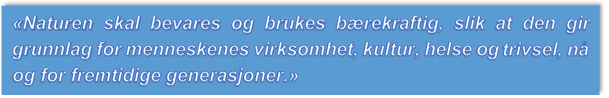 FriluftslivskartleggingDet har vært gjennomført en kartlegging og verdisetting av friluftsområdene i kommunen som ble ferdigstilt i 2020. Kartleggingen ble utført med utgangspunkt etter veiledere Kartlegging av tilgjengelighet i friluftsområder, 2017 og Kartlegging og verdsetting av friluftslivsområder, 2013.Ved vurdering av tilretteleggingstiltak skal det tas hensyn til spesielt sårbare områder (spesielle naturtyper og artsforekomster) og samfunnssikkerhet (flom- og skredområder). 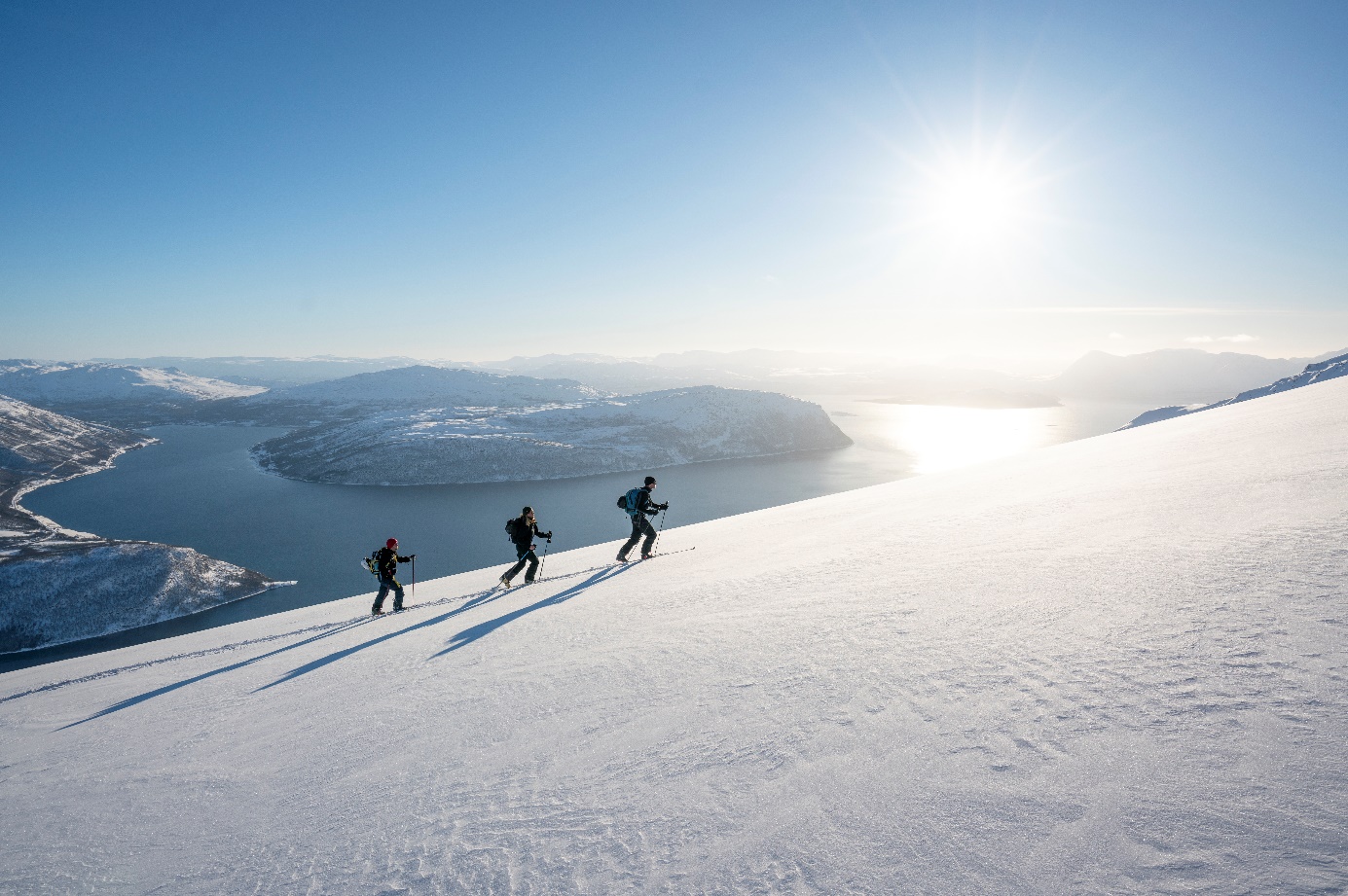 Figur 9: Friluftslivet kan nytes til alle årstider i Kvænangen.Nord-Troms friluftsråd – Friluftsliv for alle til alle årstider!er et interkommunalt samarbeid (Kommuneloven §27) mellom kommunene Kvænangen, Kåfjord, Nordreisa og Skjervøy, stiftet i 2014. Nord-Troms Friluftsråd skal bistå kommunene og arbeide på en slik måte at det oppnås resultater som kommer innbyggerne og friluftslivet til gode. Resultater som kommunene vanskelig kan oppnå alene og uten et interkommunalt samarbeid. Sammen arbeides det mot et allsidig og miljøvennlig friluftsliv, til det beste for befolkningens trivsel og helse. 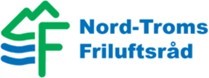 I Kvænangen kommune gjennomfører Nord-Troms Friluftsråd en rekke tiltak og arrangement:Gå til http://www.utinord.no/ for mer informasjon. LandskapsvernområderKvænangen kommune har tre Landskapsvernområder: Kvænangsbotn landskapsvernområde/ Bađaávžži ja gearbbet suodjemeahcci/ Niemenaikun ja kärpikän suojeluala Navitdalen landskapsvernområde/ Návetvuomi suodjemeahcci/Navetanvuoman suojeluala Skorpa-Nøklan Landskapsvernområde med plantelivsfredning Landskapsvernområdene ligger i et område som har vært, og er, preget av samiske og kvenske naturbrukstradisjoner, noe de offisielle navnene for Kvænangsbotn og Navitdalen LVO bærer preg av. Disse områdene er godt egnet for friluftsliv, jakt og fiske. Det drives småviltjakt og elgjakt innenfor områdene både i Kvænangsbotn og Navitdalen. I Kvænangsbotn LVO renner Kvænangselva gjennom og er lakse-førende opp til Stuoragorži/Storfossen/Isokoski. Verneområdestyret for Kvænangsbotn og Navitdalen LVO forvalter verneområdene. De har ansvaret for skjøtsels- og tilretteleggingsarbeidet. Prosjekter i og i tilknytning til områdene gjennomføres i samarbeider med kommune, grunneiere, friluftsorganisasjoner, andre organisasjoner, næringsliv og reinbeitedistrikt. Gå til http://www.nasjonalparkstyre.no/Kvanangsbotn-og-Navitdalen-LVO/  for mer informasjon! HytterFlere plasser i kommunen finnes det hytter som kan lånes eller leies av allmennheten.Gærbethytta er lokalisert i Gearbbet, og eies av Statskog SF.Kvænangen skogstuer (3 i 1), er lokalisert i Kvænangsdalen, og eies av Kvænangen skogstuer og Nord-Troms museum.Dalstuen er lokalisert i Kvænangsdalen og eies av Statskog SF.Limpastua er lokalisert i Kvænangsbotn, og eies av Kvænangen skogstuer.Kvænangen jeger og fisk hytta er lokalisert i Nordbotn, og eies av Kvænangen Jeger- og fiskeforening.Lappasriidii hytta er lokalisert i Lappasriidii, og eies av Statskog SF/ Forening for Lappasriidii Vel.Langdalshytta er lokalisert ved Polvannet/Langdalsvannet, og eies av Alteidet Ungdoms- og idrettsforening.GammerGammer var en vanlig bygningstype i distriktet fra gammelt av. Mange plasser finner vi spor etter eldre gammer. Blant reindriftsutøverne var gammer brukt i forbindelse med gjeting, både i Navitdalen og ved Storsvingen på Kvænangsfjellet, fram til nyere tid. Her står gammene fortsatt, men det har vært i forfall etter de ble tatt ut av bruk. Gammen i Navit restaureres gjennom et prosjekt av Verneområdestyret for Kvænangsbotn og Navitdalen LVO i 2018. På Olgolaneset og på Spildra er det bygd opp gammer i nyere tid for å ta vare på de gamle byggetradisjonene.TurløyperStier, turløyper og gang- og sykkelveier er for mange de mest brukte anleggene for fysisk aktivitet. I Kvænangen er det supre muligheter for fysisk aktivitet utendørs og gode naturopplevelser - og det er turløyper over hele kommunen. Nord-Troms Friluftsråd er tilrettelegger og arrangør for Ut i NORD, som har blitt en stor og viktig del av friluftsaktivitetstilbudet i hele Nord-Troms. Ut i NORD-turene er skiltet og kategorisert i ulike vanskelighetsgrader; grønn (lett), blå (middels), rød (krevende) og svart (ekspert). Dette er med på å fremme friluftsliv og fysisk aktivitet. Det tilkommer nye turer hvert år, og på UT.no (Den Norske Turistforeningen) og utinord.no (Ut i NORD sin nettside) finner man kart (samt sporlogger i gpx-fil) og detaljerte beskrivelse for turene. I tillegg finnes det mange turløyper i kommunen som opparbeides og vedlikeholdes av bygdelag, turlag, idrettslag eller andre foreninger.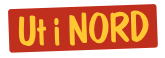 Figur 10: Deltakelse på Ut i NORD-turer av innbyggerne i Kvænangen kommune fra 2015-2022. Kilde: utinord.no.Temaplan for Stier, løyper og friluftsliv.Miljødirektoratet står bak prosjektet “Friluftsrådets Ferdselsårer”, som Troms Fylkeskommune følger opp og koordinerer regionalt. Kvænangen Kommune har i samarbeid med Nord-Troms Friluftsråd laget Temaplan for Stier, Løyper og Friluftsliv Kvænangen som ble vedtatt i 2023. Temaplanen er ett virkemiddel for å identifisere, ivareta og utvikle stier, løyper og leder som er viktige for vår utøvelse av friluftsliv. Og med det oppnå en mer strukturert og målrettet innsats. Kvænangen kommune vil i samarbeid med Nord-Troms Friluftsråd, organisasjoner, frivillige, grunneiere og virksomheter arbeide for å oppnå: «God helse, trivsel, bolyst og naturopplevelser for fastboende og tilreisende»Målet med planen er å få fram en oversikt som viser hva som finnes av stier, anbefalte turer, skiløyper og fysiske tilrettelegginger for friluftsliv, utendørs fysisk aktivitet og naturopplevelser. Og med det som utgangspunkt; Utarbeide en oversikt med behov og handlingsprogram for nye anlegg og fysiske tilrettelegginger, herunder også avfallshåndtering, sanitærforhold og parkering. Drøfte og avklare problemstillinger knyttet til tilsyn, drift og vedlikehold av anlegg og fysiske tilrettelegginger. Bistå Kartverket i arbeidet med å rette opp feil i eksisterende kart, samt legge til informasjon om stier og anlegg og fysiske tilrettelegginger som mangler.Kvænangen kommune er kalvingsområde for reindrifta. I 2018 ble turløyper som ligger i tilknytning til kalvings- og oppvekstområde skiltet og oppstart utsatt for å vise hensyn. For mer informasjon om reindriftas arealbruk se: https://kilden.nibio.no/?X=7764306.99&Y=766020.00&zoom=4&lang=nb&topic=reindrift&bgLayer=g raatone_cache 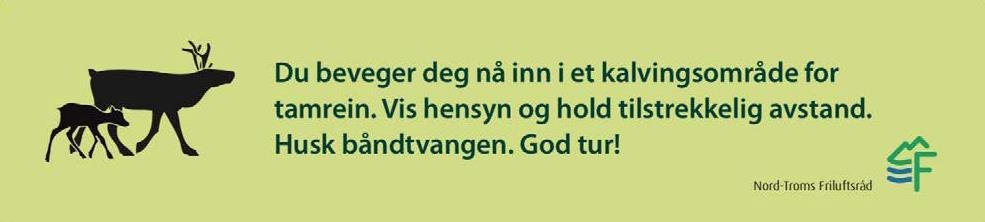 Figur 11: Skilt ved turløyper i tilknytning til kalvings- og oppvekstområder - VIS HENSYN!Informasjon til befolkningen og andre brukere skal også være et prioritert arbeid. Dersom man forholder seg til gjeldende regelverk og har en hensynsfull framferd, så vil brukerkonfliktene reduseres, og det vil bidra til mer trivsel. Dette kan gjøres i form av oppslag på startpunkt, nettside, sosiale media og informasjonsmateriell. Natur- og kulturstier er viktige informasjonskanaler og kan ha tema som: Hensynsfull framferd med tanke på kalvingsområde, beitedyr og vilt Forsøpling, ulovlig motorferdsel, båndtvang og forebygging av skogbrannfare Natur Kulturverdi og –historie Områdehistorikk SkiløyperOver hele kommunen finnes det tilrettelagte skiløyper. I Sætra og i Burfjord har vi lysløyper som er i bruk. Løype i Burfjord driftes av Burfjord idrettslag som disponerer egen tråkkemaskin. Løypenettet gir muligheter både for klassisk og skøyting i tillegg til lange turløyper opp på Baddereidet. Både på Alteidet, Kvænangsbotn og i Kjækan har det vært løyper med lyssetting tidligere, men de er ute av drift/avviklet. Løypenettet i Kvænangsbotn er på ca. 20 km, det meste i lett skogsterreng. Løypene prepareres med snøscooter og sporplog.FiskeplasserFiskemuligheter har Kvænangen mye av, både i sjø, elv og fjellvann. Ved Geitstein ute ved Låvan har NHF Kvænangen tilrettelagt fiskeplass for havfiske og sosiale sammenkomster. Her finnes både gapahuk, grillhytte, benker og bord. Alle kaier brukes som fiskeplass. Ellers finnes det en rekke andre områder som lokalbefolkningen og besøkende bruker til fiske fra land, både ved sjø og fjellvann, som ikke er tilrettelagt. Gapahuker og grillhytterGjennom en rekke tiltak i regi av lag, foreninger og privatpersoner er det gjort mye tilretteleggingsarbeid, og det finnes derfor flere gapahuker og grillhytter i kommunen som kan leies/lånes av allmennheten. De er plasser på følgende plasser: BenkerDet er satt ut flotte rekreasjons benker spredt rundt i hele kommunen, disse benkene er produsert av lokale håndverkere med innsamlede midler.  Bade- og flytebryggerSvanevannet er et lite vann sentralt i Burfjord. Dette vannet brukes av lokalbefolkningen og skolen som badeplass på varme sommerdager. Her er det plassert ut en badebrygge. Rasteplasser og utkikkspunktDet er flere flotte kultur- og naturskjønne rasteplasser i kommunen.  Parkeringsplasser  Kvænangen kommune har som mål å fremme en effektiv og målrettet arealforvaltning, som både ivaretar og fremmer friluftslivet. Det legges stor vekt på å sikre allmenn tilgang til friluftsområder, samt å tilrettelegge for sikker og tilgjengelig bruk av disse. En viktig del av denne strategien er å etablere og vedlikeholde utfartsparkeringer til friområder, inkludert trygge parkeringsløsninger ved populære attraksjoner og severdigheter, som kulturminner, kulturlandskap, utfartsområder og scooterløyper. Disse tiltakene vil øke tilgjengeligheten for friluftsaktiviteter og bidra til å minimere konflikter mellom ulike interesser. Det er viktig med helhetlige prosesser i forhold til berørte parter når parkeringsplasser og ferdselsårer etableres og tilrettelegges.Kvænangen kommune legger også vekt på natur- og kulturturisme, og anerkjenner behovet for en tilpasset infrastruktur som støtter opp under denne satsningen. Utover parkeringsfasiliteter ved severdigheter, vil også behovet for hvilesteder for reisende gjennom Kvænangen være viktig for å støtte opp om både turistnæringen og lokalsamfunnet.En utfordring kommunen står overfor er behovet for parkeringsløsninger som er tilpasset både sommer- og vintervilkår, inkludert brøyting, avfallshåndtering og toalettfasiliteter. Dette innebærer både etablering av nye parkeringsplasser og utvidelse av kapasiteten ved eksisterende. Mange steder er det fysisk plass, men det er behov for avklaringer av bruken, og ordninger for brøyting og handtering av eventuell søppel og toalettfasiliteter. Flere plasser er det også behov for å etablere nye parkeringsplasser eller utvide kapasiteten ved eksisterende. Saltnes i Jøkelfjord, et utgangspunkt for turer til breen, er et eksempel på en dedikert parkeringsplass for friluftsformål. Kommunen benytter også en rekke mindre alternative parkeringsløsninger, som snuplasser og parkeringslommer langs offentlige og private veier. Det er et særskilt fokus på å utvikle parkeringsløsninger ved startpunktene for scooterløyper, ettersom disse krever større plass for parkering av biler med tilhengere.I kommuneplanens arealdel er det satt av flere plasser til parkeringsformål og som kan videreutvikles og tilrettelegges. Men det er fortsatt behov for tiltak på flere områder.Utfartsområder med behov for tiltak er:   Toalett og søppelhåndteringDet er anerkjent et økende behov for forbedring og utvidelse av søppel- og toalettfasiliteter, som fremkommer tydelig i tilbakemeldinger fra lokalbefolkningen. Dette gjelder spesielt i områder med høy besøksfrekvens, som populære utfartsområder, scooterløyper, rasteplasser, utkikkspunkter, og attraksjonsrike områder inkludert bautaer, kulturminner, og natur- og kulturlandskap. Viktige områder for slike forbedringer omfatter langs E6, Burfjord sentrum, Kvænangsfjellet, og andre populære planlagte rasteplasser.I forbindelse med utviklingen av sentrumsplanen, er det en intensjon om å styrke sentrumsprofilen gjennom opprettelsen av en kultur- og sentrumsarena med aktivitetsanlegg og sosiale samlingssteder. Dette vil utvilsomt føre til et økt behov for effektive søppel- og toalettfasiliteter, særlig med tanke på de planlagte korttidsparkeringsplassene for bobiler i sentrum, noe som vil øke kravet til toaletter og dusjmuligheter.Selv om det tilbys gratis tømmestasjoner for bobiler i Burfjord sentrum, observeres det ofte at tømming skjer på parkeringsplasser langs E6. For å takle denne utfordringen, er det foreslått å sette opp informasjonsskilt i Burfjord for å informere om tømmestasjonene, eller vurdere opprettelsen av ytterligere anlegg. Effektiv informasjon, forebyggende tiltak, og holdningsendringer er kritiske elementer i dette arbeidet.For å sikre en bærekraftig og effektiv drift av disse fasilitetene, er det nødvendig med en gjennomtenkt driftsplan. Dette inkluderer regelmessig vedlikehold og rengjøring av toalettene, samt hyppig søppelhåndtering. En viktig del av finansieringsmodellen for disse fasilitetene kan være innføring av parkeringsavgifter på utvalgte steder. Slike avgifter kan generere nødvendige inntekter for vedlikehold og drift av søppel- og toalettfasilitetene. Samarbeid med private aktører og organisasjoner kan også være en nøkkel til å sikre finansiering og effektiv drift.Områder med behov for fasiliteter:KulturForenklet oversikt av hvordan ordet «kultur» brukes (Nasjonal digital læringsarena): Kultur som åndsliv og produkter av slik aktivitet, både «finkultur» og «ukultur»: litteratur, billedkunst, musikk, teater, fjernsyn og andre skapende aktiviteter. Kultur som aktiviteter, det «utvidede» kulturbegrep, som innebærer at det er et kulturelt aspekt ved alle aktiviteter, redskaper og gjenstander: idrett, fritidsaktiviteter, undervisning, sosialarbeid, mat, verktøy og klesdrakt. Kultur som arv og minne: tradisjoner, kulturlandskap, kystkultur og kulturgjenstander. Det gamle er bærer av identitet: språk, religion, eventyr og sagn. Kultur som livsform, som en særlig måte å leve på eller være på: steinalderkultur, indianerkultur eller annen befolkningskultur som f.eks. samisk og kvensk. Kultur som meningsfellesskap: mønster av mening, koder, ideer, verdier, normer og identitet. Det er ikke skarpe grenser mellom disse betydningene. Kultur er menneskeskapt. Kulturen i dag i Kvænangen er en smeltedigel av eksemplene over. Spesielt preget av menneskelig mangfold og kulturarv. Kommunen er et gammelt tre kulturelt område (norsk, samisk og kvensk) der levesett, tradisjoner og kulturuttrykk er blitt formet og farget av alle kulturene. Kommunen har kulturarenaer både inne og ut med kulturtilbud til alle aldersgrupper i befolkningen. Her kan nevnes fotball, ski- og sykkel-aktiviteter, fiskekonkurranser både sommer og vinter, skyting, turmarsjer, tur-renn, oppmerkede løyper til fjells og ved fjordene, ulike bygdedager, sommer- og julemarkeder, aktiviteter i 4H, strikkekafeer, husflidskvelder, konserter, kafeer, festligheter, temakvelder og lignende som arrangeres av ulike frivillige lag og foreninger. Av faste arrangementer kan vi nevne ulike bygdedager (Badderen, Kjækan, Reinfjord, Segelvik og Spildra), kirkehelg på Skorpa, Paaskiviikko,  Verddeturneringen, Verddefestivalen og Vinterlandsby.I kommunal regi har vi Kulturskolen med sine opplæringstilbud og fremvisninger, Biblioteket med tilbud innen litteratur, dikt og utstillinger, Frisklivstilbud for alle, Fritidsklubb, Kunst- og kulturfag i grunnskolen medregnet Den Kulturelle Skolesekken, og vi har også tilbud innen Den Kulturelle Spaserstokken med konserter, utstillinger, temakvelder og forestillinger fra profesjonelle kunstnere. Kultur betegnes også som en menneskelig fysisk aktivitet med bearbeidelse av naturen og annet råmateriale som vi omgir oss med. Kvænangen er en kommune som er ufattelig rik på fabelaktig og mangfoldig natur.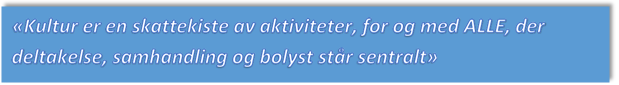 Kvænangen FlerbrukshusKvænangen Flerbrukshus var frem til 2023 ett andelslag, før Kvænangen Kommune overtok eierskap. Flerbrukshuset leies ut til alt fra barnedåper, konfirmasjoner, bursdager, bryllup, begravelse, sal trening, kafeer, pubkvelder, konserter, møter, kulturskoleaktiviteter, teaterforestillinger, forelesninger, kommunale temadager, festligheter osv. I tillegg benyttes Flerbrukshuset som turistinformasjon sommerstid. Ett klimaregulert magasin er installert i kjelleren som Nord-Troms Museum leier for oppbevaring av eldre gjenstander. Kvænangen Flerbrukshus vil i 2024 gå gjennom en større ombygging for å bli en del av Arena Kvænangen, hvor bl.a Kvænangen Folkebibliotek, Kvænangen Frivilligsentral og Campus Nord-Troms skal ha sine lokaler. Huset er et viktig sted for alle som vil leie det til sine aktiviteter. Vedlikehold blir gjort stort sett på dugnad, og annet tilsyn og regnskap blir gjort av styreleder på eget initiativ. Booking og ut- /innlevering av nøkkel blir gjort av kommunens servicekontor på rådhuset.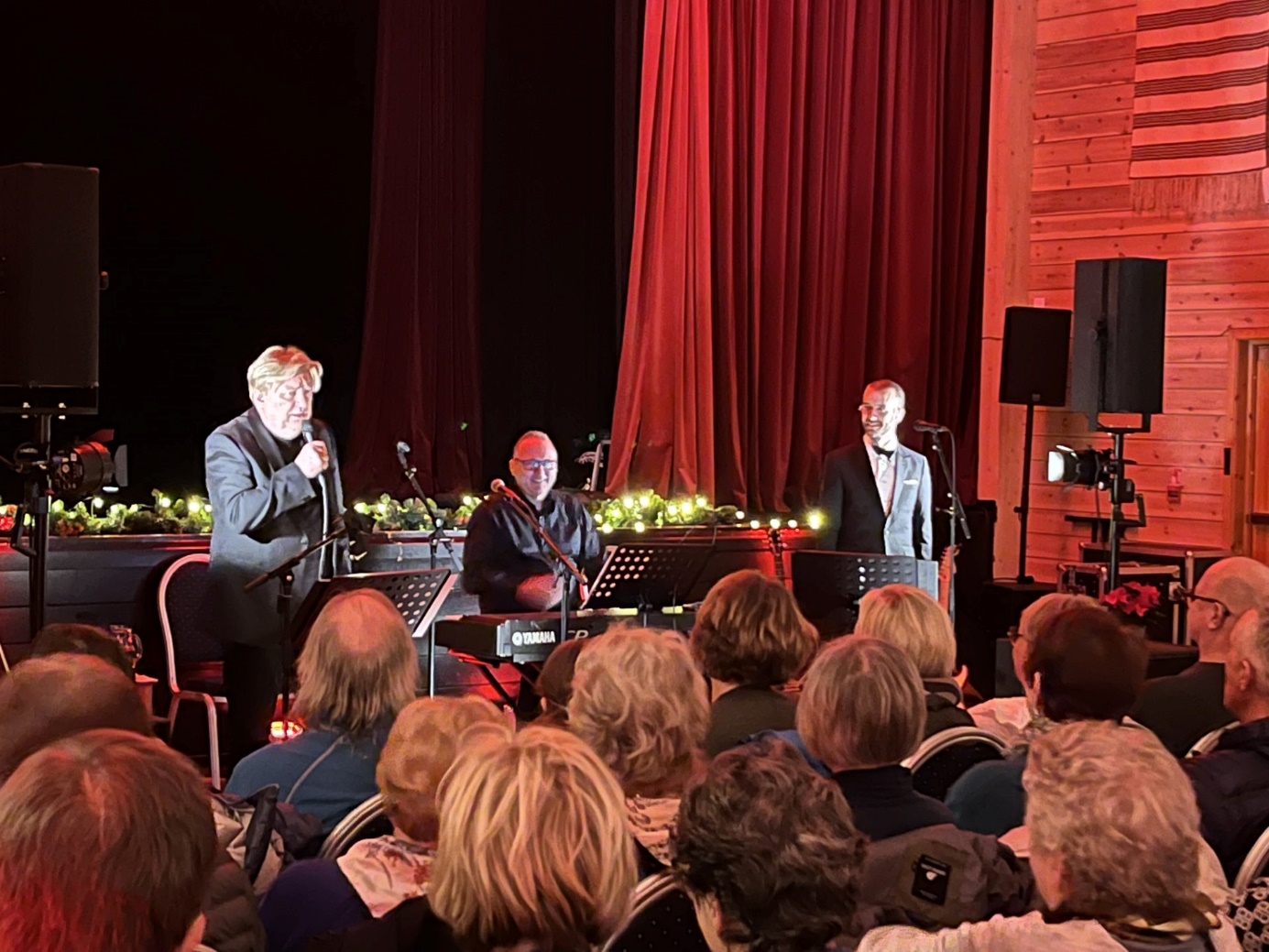 Figur 12: Konsertopplevelse med Jørn Hoel og Emil Solli Tangen på Kvænangen flerbrukshus.KulturskolenKulturskolen er et kommunalt lovpålagt tilbud etter Opplæringslovens § 13-6 Musikk- og kulturskoler. Her tilbys allsidig opplæring innen teater, sang, samspill, instrumentopplæring, visuell kunst og matkultur. Foreldre/foresatte søker sine barn inn hver høst på de tilbud som ønskes, og det betales en semesteravgift inn til kommunen for høst- og vårsemesteret. Undervisningen skjer på ettermiddags- og kveldstid i ulike undervisningsrom på Kvænangen barne- og ungdomsskole og også på Flerbrukshuset. Stort sett holdes det semesterkonserter/utstillinger og forestillinger til hvert semesterslutt, pluss andre opptredener gjennom året. Et uttalt mål for kulturlivet i Kvænangen og også for kulturskolen, er at barn og unge får opplæring i de ulike fagene de har interesse for, samt at de får oppleve mestring, samhold og trening i å vise seg og sitt talent fram for andre.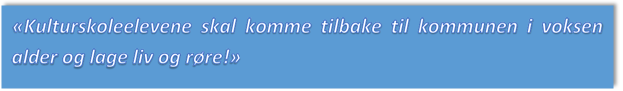 BibliotekBibliotek har lav terskel for tilgjengelighet og har betydning som kultur og kompetansegivende møteplass og formidler for hele befolkningen.Kvænangen Folkebibliotek på kommunehuset i Burfjord har åpent to dager i uken, med litt ulik åpningstid for vinter og sommer. Biblioteket har en søkbar bokdatabase. Man kan også låne bøker ved Servicekontoret på Sørstraumen Handel og Spildra Landhandel i butikkenes åpningstider. Utlån på biblioteket er gratis. Du bruker et nasjonalt lånekort som kan benyttes ved de fleste bibliotek i landet, barn har et lokalt lånekort. Det er utlån på bøker, film, tidsskrifter, pc-spill og språkkurs. Kvænangen folkebibliotek er også studiebibliotek hvor studenter kan reservere møterom til selvstudie og/eller grupperom. Her er trådløst nettverk og muligheter for kjøkken. På dagtid er det også muligheter for kopiering. Biblioteket er behjelpelig med informasjon, veiledning, søk i baser og bestilling av litteratur.Kvænangen språksenterSpråksenteret ble etablert gjennom utviklingsmidler fra Troms Fylkeskommune, eies av kommunen, men er organisert som egen enhet. Senteret finansieres med eksterne midler fra Sametinget og Kulturdepartementet. Målet er å revitalisere det samiske og kvenske språket og kultur ved å tilby opplæring og skape andre språkarenaer.Nord-Troms museumMuseet har et klimaregulert magasin/lager for oppbevaring av eldre gjenstander på Kvænangen Flerbrukshus. Nord-Troms Museum gjennomfører periodevise utstillinger i Flerbrukshuset. Kvænangen kommune er medeier i selskapet og har et styremedlem.KunstutstillingerKvænangen kommune bestiller og mottar tilbud av ulike kunstutstillinger i regi av Biblioteket, Den Kulturelle Spaserstokken, Den Kulturelle Skolesekken og via Nord-Troms Museum. Disse utstillingene henger/er utstilt på dertil egnede steder tilpasset hver enkelt utstilling. Her kan man bruke lokaler i Flerbrukshuset, Kvænangen næringsbygg, Kommunehuset, Gargo, Kvænangen barne- og ungdomsskole, i barnehagene osv til å sette opp utstillinger for kortere og lengre tid. Vi har også faste installasjoner/glassmonter av lokale kunstnere med kunst som er innkjøpt spesielt.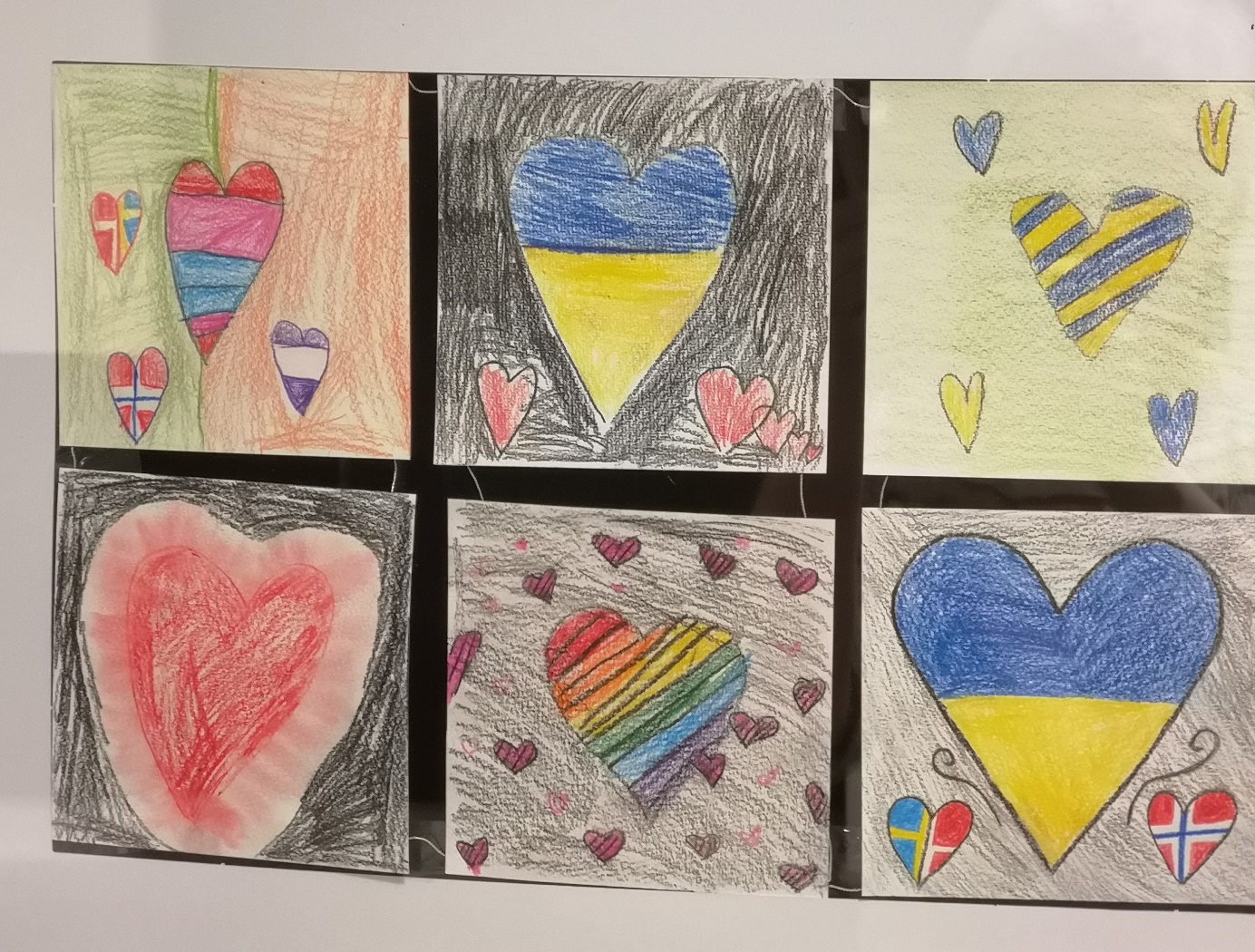 Figur 13: Kunst laget av barn ved Kvænangen barne- og ungdomsskole.KulturstiPå Spildra øy er det en kultursti som er et resultat av et samarbeidsprosjekt mellom Spildra Grendeutvalg, Sametinget og Troms Fylkeskommune. Denne stien går fra enden av veien ved Rapvika og til Skagevågen, en avstand på 3 km i lett terreng. Spildra har mye historie med blant annet bjørnegraver, hulegraver og tufter. Kvænangsbotn har også en kultur- og historiesti fra Rundvannet til Kvænangen Skogsstuer, en avstand på 4 km, som omhandler kvenenes historie fra 1700-tallet og utover. Kvenenes eksistens var tuftet på naturressurser som jord, hav, skog og utmark.Halti kvenkultursenterKvænangen kommune er medeier og betaler en årlig sum i driftsstøtte.Frivilligsentral «Frivilligheten er en stor og selvstendig del av vårt samfunn som gir merverdi til den som bidrar og til samfunnet som helhet. Å være frivillig gir kompetanse, erfaring, sosial tilhørighet og mestring til enkeltmennesket. Samtidig skaper frivilligheten fellesskap, den bidrar til en bedre hverdag for mange mennesker, og den bidrar til samfunnsutviklingen gjennom å utfordre og sette dagsorden (…) Frivillighet er ikke et supplement til offentlig virksomhet. Det er en grunnleggende del av menneskenes liv og virke og en forutsetning for et godt samfunn.» (Frivillighetserklæringen, 1. juni 2015) Basert på kriterier fra Kulturdepartementet og egne retningslinjer har organisasjonen Norges Frivilligsentraler kommet frem til følgende definisjoner for hva en frivilligsentral er: En lokalt forankret møteplass som drives ut fra lokale forutsetninger og behov Initierer, mobiliserer og samordner lokal frivillig innsats i et samarbeid mellom frivillige ildsjeler, foreninger, lag og det offentlige Er åpen for alle, og jobber for å inkludere alle som har lyst til å delta i ulike former for frivillig arbeid. Utvikles av menneskene som er tilknyttet sentralen Kvænangen Frivilligsentral eies av Kvænangen kommune og holder for tiden til på Kvænangen Kommunehus. Frivilligsentralen vil i 2024 flytte sammen med Kvænangen Folkebibliotek inn i Kvænangen Kulturhus og bli en del av Arena Kvænangen. Kvænangen Frivilligsentralen ble opprettet i november 2022, og er medlem av paraplyorganisasjonen Norges Frivilligsentraler. Frivilligsentralen har leder i 100 % stilling. Det jobbes for å øke antall aktiviteter og medlemsorganisasjoner i sentralen og bygge broer mellom kulturer, språk, miljøer og generasjoner. Sentralen har gjennom prosjektet «Kveldsmat ilag» ca. 6 faste frivillige. Gjennom Familiesvømming, SyLAN, Småjobbsentralen, Bygdekino, 17 mai og TV-Aksjonen, som administreres gjennom leder, er det flere frivillige, men disse er ikke i kontinuerlig kontakt med sentralen. Det er ønske og behov for å rekruttere flere frivillige, med nytt tilholdssted og egne lokaler vil det være mulig å utvikle Frivilligsentralen til ett kraftsenter for frivillig arbeid i kommunen.Strategier og satsingsområderFolkehelse og folkehelsearbeid skal alltid være i fokus ved planlegging og utarbeiding av tiltak innen idrett, friluftsliv og kultur. Barn og ungdom (6 – 19 år) skal prioriteres ved anleggsutbygging. Tilrettelegging for de med nedsatt funksjonsevne og eldre (en økende del av befolkningen) skal alltid vurderes i forhold til anleggsutbygging. Flerbruksområder og – anlegg: Tilpasset flere brukergrupper og fokus på sosiale møteplasser. Nærmiljøanlegg Kultur- og sentrumsarena SpesialanleggAnnen organisert aktivitet som hestesport, skyting, skianlegg, klatring, etc. må vurderes rehabilitert og oppgradert dersom behov ytres og synliggjøres. Dugnadsarbeid og den frivillige innsatsen Mer skilting og informasjon Trygge brukervennlige snarveier med passende dekke og belysning mellom sentrale fasiliteter. Flere og bedre parkerings-, søppel- og toalettfasiliteter Opplevelsesnæringen Kartlegge den uorganiserte aktiviteten i kommunen Grunneierorganisering på jakt og fiske Andre kommunale planer Utarbeide oversiktskart anlegg Oppfølging av kommunedelplan for idrett, friluftsliv og kulturPunkter som i denne planen viser seg å inneholde feil, er mangelfulle, eller mangler helt, skal registreres fortløpende, slik at de kan inngå ved første rullering. Burfjord IL                              Nord-Troms FriluftsrådBurfjord IL skiSyLANKvænangen NæringsfabrikkKvænangen kommuneNHF KvænangenKvænangen PensjonistforeningKvænangen Qven og sjøsamisk foreningReinfjord bygdelagFrivilligsentralenKvænangen skytterlagKjækan skoles vennerLankarullaSørstraumen TreningshageSørstraumen grendehusSørstraumen grendeutvalgKvænangsbotn grendehusSpildra grendelagSpildra skytterlagSOSI-kodeFormålB-kodeAntall formålsflaterAntall dekar1400IdrettsanleggBIA61781600UteoppholdsarealUTE152080ParkeringSPA12193040FriområdeGF576TotaltTotaltTotaltTotalt278SOSI-kodeFormålB-kodeAntall formålsflaterAntall dekar6700FriluftsområdeFRI51528TotaltTotaltTotaltTotalt1528ANLEGG UTBYGGERKOMMENTARKOMMENTARTILSTAND 2024 Idretts/FlerbrukshallKvænangen KommunePlanlagtPlanlagtFerdigstilt 2021 Nærmiljøanlegg Kvænangen KommunePlanlagtPlanlagtFerdigstilt 2021Kultur- og sentrumsarena Sentrumsområdet BurfjordUU sti langs elva, med benker, bord, utescene og aktivitetsanlegg mm UU sti langs elva, med benker, bord, utescene og aktivitetsanlegg mm Ikke påbegynt Parkering/Søppel/Toalettfasiliteter Opplevelsenæring/E6 PlanlagtPlanlagtPågåendeParkering/Søppel/Toalettfasiliteter Friluftsliv, utfartsårer og scooterløyper Planlagt Planlagt PågåendeOppgradering av 200meters bane Kvænangen skytterlag Planlagt Planlagt FerdigstiltMinityrskytebaneKvænangen skytterlagSætra, Badderen Sætra, Badderen Dagsturhytte MefjellNord-Troms FriluftsrådInnspill 2018Innspill 2018Ferdigstilt Utvidelse/Oppgradering klubbhus Burfjord ILInnspill 2018Innspill 2018Ferdigstilt Gapahuk «Elsebu» SvanefjelletBurfjord ILBurfjord ILInnspill 2018 Ferdigstilt Skiløype m/lysanlegg (anlegg 21055)Burfjord IL  Eksisterende  Eksisterende Pågående Gapahuk RundvannetVerneområdet KvænangsbotnVerneområdet KvænangsbotnInnspill 2018 FerdigstiltFerdigstilt Gapahuk FjordbotnReinfjord BygdelagReinfjord BygdelagInnspill 2018FerdigstiltFerdigstilt Gamme NavitdalenVerneområdet NavitdalenVerneområdet NavitdalenPlanlagt FerdigstiltGrillstue Badderen Badderen BygdelagBadderen BygdelagInnspill 2018FerdigstiltFerdigstiltGrillstue BurfjordNord-Troms Friluftsråd/Kvænangen KommuneNord-Troms Friluftsråd/Kvænangen KommuneInnspill 2018 FerdigstiltFerdigstiltAnleggskategori og -typeNavnLokalitetEierByggeårKulturarenaKulturarenaKulturarenaKulturarenaKulturarenaFlerbrukslokale for kulturKvænangen FlerbrukshusBurfjordKvænangen kommune1996 (2002)Flerbrukslokale for kulturSørstraumen grendehusSørstraumenSørstraumen Grendehus1976 (1977)Utendørs kulturarenaKultur- og sentrumsarenaBurfjordKvænangen kommunePlanlagtIdrettshaller og aktivitetssalerIdrettshaller og aktivitetssalerIdrettshaller og aktivitetssalerIdrettshaller og aktivitetssalerIdrettshaller og aktivitetssalerFleraktivitetssalJøkelfjord samfunnshusJøkelfjordJøkelfjord Bygdelag1980FleraktivitetssalAlteidet samfunnshus a/lAlteidetAlteidet Samfunnshus1952 (1953)FleridrettshallKvænangen FlerbrukhallBurfjordKvænangen kommune2020FotballanleggFotballanleggFotballanleggFotballanleggFotballanleggFotballbane grusAlteidet løkkebaneAlteidetAlteidet ungdoms- og idrettsforening1959Fotballbane grusBadderen fotballøkkeBadderenBadderen Bygdelag1989Fotballbane grusJøkelfjord fotballøkkeJøkelfjordJøkelfjord Bygdelag1981Fotballbane grusKvænangen sentralidrettsanlegg, fotball grusbaneBurfjordBurfjord Idrettslag1972 (1988)Fotballbane grusSørstraumen løkkebaneSørstraumenSørstraumen Grendehus1976Fotballbane kunstgressKvænangen sentralidrettsanlegg, fotball kunstgressbaneBurfjordBurfjord Idrettslag2016FriluftsanleggFriluftsanleggFriluftsanleggFriluftsanleggFriluftsanleggTur-/skiløypeKvænangen sentralidrettsanlegg, turløypeBurfjordBurfjord Idrettslag1975 (2007)Tur-/skiløypeKvænangen sentralidrettsanlegg, skiløypeBurfjordBurfjord Idrettslag1974 (1997)Tur-/skiløypeBadderen lysløypeBadderenBadderen Bygdelag1995 (1997)Tur-/skiløypeAlteidet lysløypeAlteidetAlteidet Ungdoms- og Idrettsforening1965 (1967)DagsturhytteKvænangen DagsturhytteAlteidetNord-Troms Friluftsråd2021HestesportanleggHestesportanleggHestesportanleggHestesportanleggHestesportanleggStallKvænangen rideanleggBadderenKvænangen Rideklubb1994 (1995)RidebaneKvænangen rideanleggBadderenKvænangen Rideklubb1996Idrettshus og servicebyggIdrettshus og servicebyggIdrettshus og servicebyggIdrettshus og servicebyggIdrettshus og servicebyggKlubbhusKvænangen Jeger og Fiskeforening KlubbhusKvænangen Jeger og Fiskeforening1990 (1991)KlubbhusKlubbhus Burfjord IdrettslagBurfjordBurfjord Idrettslag1998 (2021)KartKartKartKartKartNærmiljøkartKvænangen barne og ungsomskole, skolekartBurfjordKvænangen kommune1973Mindre utendørsanleggMindre utendørsanleggMindre utendørsanleggMindre utendørsanleggMindre utendørsanleggLiten balløkke/-baneSætra løkkebingeBadderenBadderen Bygdelag2002Liten balløkke/-baneKvænangen sentralidrettsanlegg, ballbaneBurfjordKvænangen kommune1985Liten balløkke/-baneReinfjord, løkkebaneReinfjordReinfjord Bygdelag1981BallbingeBurfjord ballbingeBurfjordBurfjord Idrettslag2006 (2020)Flerbruksområde (ute)Kvænangen barne og ungdomskole, nærmiljøanleggBurfjordKvænangen kommune2020Flerbruksområde (ute)Lilledamsplass aktivitetsanleggAlteidetAlteidet Ungdoms- og IdrettsforeningPlanlagtSki- og alpinanleggSki- og alpinanleggSki- og alpinanleggSki- og alpinanleggSki- og alpinanleggLangrennsanleggKvænangen sentralidrettsanlegg, lysløypeBurfjordBurfjord Idrettslag2006SkyteanleggSkyteanleggSkyteanleggSkyteanleggSkyteanleggSkytebane (inne)MiniatyrskytebaneBurfjordKvænangen skytterlagPlanlagtRiflebane (ute)Koppi skytebane 100mAlteidetKvænangen skytterlag1991Riflebane (ute)Koppi skytebane 200mAlteidetKvænangen skytterlag1991 (2015)Leirduebane (ute)Kvænangen leirduebaneKvænangsbotnKvænangen Jeger og Fiskeforening1987Svømme- og stupeanleggSvømme- og stupeanleggSvømme- og stupeanleggSvømme- og stupeanleggSvømme- og stupeanleggOpplæringsbasseng (inne)Kvænangen barne og ungdomskole, svømmehallBurfjordKvænangen kommune1971 (2021)AnleggsnrNavnEierByggeår  22945Alteidet Samfunnshus Alteidet Samfunnshus BA1952Badderen SamfunnshusBadderen Bygdelag??28702Jøkelfjord SamfunnshusJøkelfjord Bygdelag1980Kjækan SkoleKjækan Skoles Venner??Kvænangsbotn GrendehusKvænangsbotn Grendelag??31992 Kvænangen FlerbrukshusKvænangen Kommune1996Reinfjord SkoleReinfjord Bygdelag??Seglvik VelhusSeglvik Velforening??Spildra GrendehusSpildra Grendelag?? 25128Sørstraumen GrendehusSørstraumen Grendehus1978AnleggsnrLokalitetEierTilstand73556BurfjordKvænangen kommuneSatt opp ifm bygging av ny skole, ferdig 2020.AnleggsnrLokalitetEierTilstand32569BurfjordKvænangen kommuneSto tom ifm bygging av ny skole, åpnet 2020AnleggsnrLokalitetEierTilstand29808BurfjordBurfjord IdrettslagGrusAnleggsnrNavnEierByggeår 29810Kunstgressbane, Kvænangen Sentralidrettsanlegg, MOWI stadionBurfjord Idrettslag2016 29809Grusbane, Kvænangen SentralidrettsanleggBurfjord Idrettslag197249212Ballbinge, Kvænangen SentralidrettsanleggBurfjord Idrettslag202056584Sætra BallbingeBadderen Bygdelag2002AnleggsnrAnleggstype Lokalitet Eier Tilstand 22839 Flerbruksområde Alteidet Alteidet Ungdoms- og Idrettsforening Gammel, trenger oppgradering73558 Flerbruksområde/ Nærmiljøanlegg Lille Damsplass, Alteidet Alteidet Ungdoms- og Idrettsforening Trenger oppgradering/tilretteleggingFlerbruksområde Kjækan skole Kjækan Skoles Venner Trenger oppgradering/tilretteleggingFlerbruksområde Badderen Barnehage Kvænangen kommune Trenger oppgradering/tilrettelegging Flerbruksområde Burfjord Barnehage Kvænangen kommune Trenger oppgradering/tilrettelegging32571 Nærmiljøkart Burfjord Kvænangen kommune Gamle, utdaterte 56584 Liten balløkkeSætra, Badderen Badderen BygdelagTrenger oppgradering/tilrettelegging12679 Liten balløkkeBurfjord Burfjord IdrettslagTrenger oppgradering/tilrettelegging 73557Nærmiljøanlegg Kvænangen barne- og ungdomsskole Kvænangen kommune FerdigstiltAnleggsnr Anleggstype Lokalitet Eier Tilstand  28702  Klatrevegg  Jøkelfjord SamfunnshusJøkelfjord Bygdelag Kontinuerlig vedlikeholdAnleggsnr Anleggstype Lokalitet Eier Tilstand 29807Ridebane Kvænangen rideanlegg, BadderenKvænangen Rideklubb Kontinuerlig vedlikehold29806StallKvænangen rideanlegg, BadderenKvænangen RideklubbKontinuerlig vedlikeholdAnleggsnr Anleggstype Lokalitet Eier Tilstand   23707  Skytebane BadderenBadderen Bygdelag Gammel, trenger oppgradering21541 Riflebane ute, 200m Koppi, AlteidetKvænangen SkytterlagFerdigstilt 2021 21542Riflebane ute, 100mKoppi, AlteidetKvænangen SkytterlagFerdigstilt 202129804LeirduebaneKvænangsbotnKvænangen JFFMangler sikker bakgrunn, flyttes til KoppiMiniatyrskytebaneSørstraumen GrendehusKvænangen SkytterlagTrenger oppgradering/tilretteleggingUt i Nord Ut og Plukk JuleSPREK Ordførerturer Friluftsskoler Friluftslivs arrangement for alle grupper i samfunnet Folkehelsearbeid Marin forsøpling og strandrydding Skilting og merking av turløyper Utgir turkart for Kvænangen kommune Anlegg og tilrettelegging av friluftsliv Anleggsnr Anleggstype Lokalitet Eier Tilstand   23706 LysløypeBadderenBadderen Bygdelag2.8km. Trenger oppgradering.49215LysløypeBurfjordBurfjord IdrettslagKontinuerlig oppgradering. 21056LysløypeKvænangsbotnKvænangsbotn GrendelagAvviklet, spores og fungere som turløypeLysløypeKjækanKjækan Skoles Venner5km. Avviklet, sporadisk sporing og fungere som turløype. 49217TurløypeBurfjordBurfjord IdrettslagKontinuerlig oppgraderingTurløypeJøkelfjordJøkelfjord BygdelagSporadisk sporing 22943LysløypeAlteidetAlteidet Ungdoms- og IdrettslagAvvikletANLEGG STEDEIER GapahukOlderfjordYtre-Kvænangen Skuterforening GapahukFjordbotn, ReinfjordReinfjord BygdelagGapahuk Lilledamsplass, AlteidetAlteidet UILGrillhytte Låvan, AlteidetKvænangen HandicapforeningGrillhytte Løkeng, StajordStajord BygdelagGrillhytte MælenBurfjord Barnehage/Kvænangen KommuneGapahukElsebu ved Halsen, BurfjordBurfjord IdrettslagGapahuk Bjørnebu, Svineryggen, BurfjordBurfjord Idrettslag GapahukSvingstilla, BurfjordKvænangen Jeger- og FiskeforeningGrillhytte Jonasbekken, BurfjordKvænangen Jeger- og FiskeforeningGapahuk Honkabu, Honka BadderenBadderen BygdelagGrillhytte Sætra, BadderenBadderen Barnehage/Kvænangen kommuneGrillhytteTømmerbuktSørstraumen GrendelagGapahukStor-Savvan, BadderelvenBadderen ElvelagGapahukLille-Savvan, BadderelvaBadderen ElvelagGapahukMyrdalskulpen, KvænangsbotnStatsskog GapahukMittavarri Burfjorddalen? GapahukRundhammaren, SpildraSpildra GrendelagAnleggsnr Lokalitet Eier Tilstand ????? Svanevannet Kvænangen barne- og ungdomsskole Badebrygge ????? Spildra Kvænangen kommune Kombinert fiske- og fritidsbåt havn ????? Badderen Kvænangen kommune Kombinert fiske- og fritidsbåt havn ????? Burfjord Kvænangen kommune Legges ut hver sommer Anleggsnr Lokalitet Eier Tilstand ????? Kvænangsfjellet Statens vegvesen Burde vært toalettfasiliteter ????? Næringshagen, Sørstraumen Styret for Kvænangsbotn og Navitdalen LVO Næringshagen, Sørstraumen Styret for Kvænangsbotn og Navitdalen LVO Ferdigstilles 2018 ????? Løkviknesset Statskog Ukjent ????? Storbukta, Kjækan Kvænangen kommune Minnestein (150 års markeringen) ????? Kvænangsbotn Kvænangen kommune Minnestein (150 års markeringen) ????? Seglvik Kvænangen kommune Minnestein (150 års markeringen) PlasseringSituasjonType formålJøkelfjordeidetEksisterende parkering, men utfordringer med plass og brøyting.FriluftslivBurfjorddalenParkering foregår på privat område. Behov for bedre tilrettelegging. Scooterløype / friluftslivOlgolaLite tilrettelagt for besøkende.FriluftslivGerbikveien snuplassTrangt om plassen når flere biler parkert. FriluftslivRundvannsbekkenOmråde fremstår som en snuplass med begrensede steder å parkere. FriluftslivNavitMangler parkeringsplass i tilknytning til skuterløypaScooterløypeKjækanMangler parkeringsplass i tilknytning til skuterløypaScooterløypeBadderenMangler parkeringsplass i tilknytning til skuterløypaScooterløypePlasseringFremtidig eller etablertFasiliteterDrift og vedlikeholdSaltnesEtablertToalett og søppelEtablert avtale for drift og vedlikehold med privat aktørKvænangsfjelletFremtidigToalett og søppelIngen avtale per dags datoBurfjord sentrumFremtidigToalett og søppelIngen avtale per dags datoKvænangsbotnFremtidigToalett og søppelIngen avtale per dags datoAnleggsnr Lokalitet Eier Tilstand ????? Kvænangsbotn Nord Troms Museum I bruk, trenger oppgradering ????? Spildra Troms fylkeskommune og Sametinget Nyåpnet 2018 